Муниципальное образование «Город Удачный»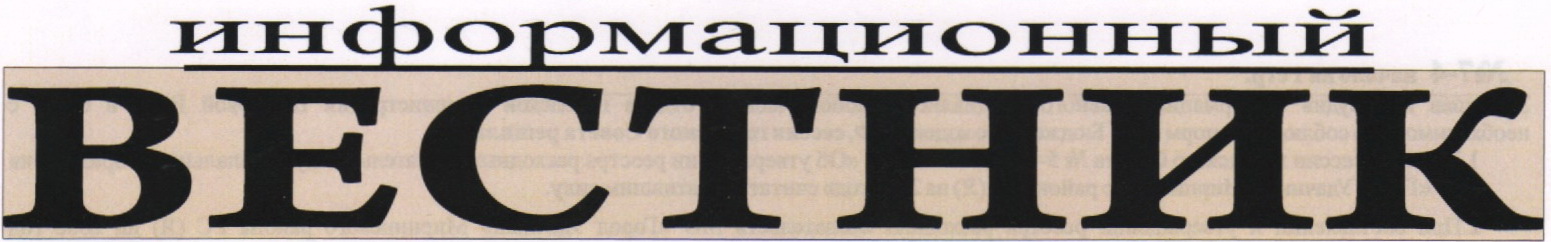 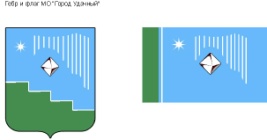 ВЫПУСК №15Пятница, 23 апреля 2021 года		распространяется бесплатноОфициальный печатный орган администрации МО «Город Удачный»Наш сайт в Интернете – www.мо-город-удачный.рфПРОТОКОЛ № 3заседания комиссии по проведению торгов на право заключения договоров аренды, договоров безвозмездного пользования и иных договоров, предусматривающих переход прав владения и (или) пользования в отношении имущества, находящегося в муниципальной собственности муниципального образования «Город Удачный» Мирнинского района Республики Саха (Якутия) и земельных участков, государственная собственность на которые не разграничена на территории муниципального образования «Город Удачный» Мирнинского района Республики Саха (Якутия)  г.Удачный, Центральная площадь 1,		19.04.2021конференц-зал 				10 ч.00мин.На заседании комиссии по проведению торгов на право заключения договоров аренды, договоров безвозмездного пользования и иных договоров, предусматривающих переход прав владения и (или) пользования в отношении имущества, находящегося в муниципальной собственности муниципального образования «Город Удачный» Мирнинского района Республики Саха (Якутия) и земельных участков, государственная собственность на которые не разграничена на территории муниципального образования «Город Удачный» Мирнинского района Республики Саха (Якутия) (далее комиссия)  присутствовали 7 членов комиссии или 87,5 % от общего числа ее членов:Лот № 1Комиссия рассмотрела заявки, на участие в открытом аукционе открытого по составу участников и открытого по форме подачи предложений на право заключения договора аренды земельного участка, расположенного по адресу:  Республика Саха,  у. Мирнинский, г. Удачный, общей площадью 95 кв.м. в границах, определенных землеустроительной документацией, категория земель - земли населенных пунктов, кадастровый номер - 14:16:010301:27, разрешенное использование: Коммунальное обслуживание, цель использования: Размещение зданий и сооружений, обеспечивающих поставку воды, тепла, электричества, газа, отвод канализационных стоков, очистку и уборку объектов недвижимости (котельных, водозаборов, очистных сооружений, насосных станций, водопроводов, линий электропередач, трансформаторных подстанций, газопроводов, линий связи, телефонных станций, канализаций, стоянок, гаражей и мастерских для обслуживания уборочной и аварийной техники, сооружений, необходимых для сбора и плавки снега). Решение комиссии: признать торги несостоявшимися, ввиду отсутствия поданных заявок.Лот № 2Комиссия рассмотрела заявки, на участие в открытом аукционе открытого по составу участников и открытого по форме подачи предложений на право заключения договора аренды земельного участка, расположенного по адресу: Саха Респ., р. Мирнинский, г. Удачный микрорайон Надежный ул. Ленина, дом 10, участок находится в км на север от ориентира, общей площадью 1067 кв.м. в границах, определенных землеустроительной документацией, категория земель - земли населенных пунктов, кадастровый номер - 14:16:010502:311, разрешенное использование: Хранение автотранспорта, цель использования: Эксплуатация временных (металлических) гаражей Гаражно-потребительским кооперативом. Решение комиссии: признать торги несостоявшимися, ввиду отсутствия поданных заявок.Лот № 3Комиссия рассмотрела заявки, на участие в открытом аукционе открытого по составу участников и открытого по форме подачи предложений на право заключения договора аренды земельного участка, расположенного по адресу: Республика Саха, у. Мирнинский, г. Удачный, общей площадью 12123 кв.м. в границах, определенных землеустроительной документацией, категория земель - земли населенных пунктов, кадастровый номер - 14:16:010302:24, разрешенное использование: Склады, цель использования: Строительство складов. Решение комиссии: признать торги несостоявшимися, ввиду отсутствия поданных заявок.Лот № 4Комиссия рассмотрела заявки, на участие в открытом аукционе открытого по составу участников и открытого по форме подачи предложений на право заключения договора аренды земельного участка, расположенного по адресу: Республика Саха (Якутия),  у Мирнинский, г. Удачный, ул Мира, д 18, общей площадью 984 кв.м. в границах, определенных землеустроительной документацией, категория земель - земли населенных пунктов, кадастровый номер - 14:16:010502:91, разрешенное использование: Хранение автотранспорта, цель использования: Эксплуатация временных (металлических) гаражей Гаражно-потребительским кооперативом. Решение комиссии: признать торги несостоявшимися, ввиду отсутствия поданных заявок.Лот № 5Комиссия рассмотрела заявки, на участие в открытом аукционе открытого по составу участников и открытого по форме подачи предложений на право заключения договора аренды земельного участка, расположенного по адресу: Республика Саха (Якутия), Мирнинский район, г Удачный, п Надежный, общей площадью 1728 кв.м. в границах, определенных землеустроительной документацией, категория земель - земли населенных пунктов, кадастровый номер - 14:16:010504:2817, разрешенное использование: Бытовое обслуживание, цель использования: Строительство объектов предназначенных для оказания населению или организациям бытовых услуг (мастерские мелкого ремонта, ателье, бани, парикмахерские, прачечные, химчистки, похоронные бюро). Решение комиссии: признать торги несостоявшимися, ввиду отсутствия поданных заявок.Лот № 6Комиссия рассмотрела заявки, на участие в открытом аукционе открытого по составу участников и открытого по форме подачи предложений на право заключения договора аренды земельного участка, расположенного по адресу: Республика Саха (Якутия),  у Мирнинский, г. Удачный, общей площадью 28068 кв.м. в границах, определенных землеустроительной документацией, категория земель - земли населенных пунктов, кадастровый номер - 14:16:010302:20, разрешенное использование: Склады, цель использования: Строительство складов. Решение комиссии: признать торги несостоявшимися, ввиду отсутствия поданных заявок.Лот № 7Комиссия рассмотрела заявки, на участие в открытом аукционе открытого по составу участников и открытого по форме подачи предложений на право заключения договора аренды земельного участка, расположенного по адресу: Республика Саха (Якутия), у. Мирнинский г Удачный, мкр. Надежный, общей площадью 4112 кв.м. в границах, определенных землеустроительной документацией, категория земель - земли населенных пунктов, кадастровый номер - 14:16:010503:336, разрешенное использование: Служебные гаражи, цель использования: Размещение служебных гаражей и приняла решение допустить к участию в аукционе следующих заявителей:Решение комиссии: признать аукцион несостоявшимся, в виду единственной поданной заявкой. Заключить договор аренды земельного участка с Муниципальным унитарным предприятием «Удачнинское производственное предприятие муниципального хозяйства».Лот № 8Комиссия рассмотрела заявки, на участие в открытом аукционе открытого по составу участников и открытого по форме подачи предложений на право заключения договора аренды земельного участка, расположенного по адресу: Республика Саха (Якутия), Мирнинский район, г Удачный, мкр. Надежный, общей площадью 112 кв.м. в границах, определенных землеустроительной документацией, категория земель - земли населенных пунктов, кадастровый номер - 14:16:010503:331, разрешенное использование: Объекты дорожного сервиса, цель использования: Размещение контрольно пропускного пункта и приняла решение допустить к участию в аукционе следующих заявителей:Решение комиссии: признать аукцион несостоявшимся, в виду единственной поданной заявкой. Заключить договор аренды земельного участка с Муниципальным унитарным предприятием «Удачнинское производственное предприятие муниципального хозяйства».Лот № 9Комиссия рассмотрела заявки, на участие в открытом аукционе открытого по составу участников и открытого по форме подачи предложений на право заключения договора аренды земельного участка, расположенного по адресу: Республика Саха (Якутия), Мирнинский район, город Удачный, микрорайон Новый город, район ПТВС, общей площадью 111 кв.м. в границах, определенных землеустроительной документацией, категория земель - земли населенных пунктов, кадастровый номер - 14:16:010403:417, разрешенное использование: Хранение автотранспорта, цель использования: Размещение металлического (временного гаража) и приняла решение допустить к участию в аукционе следующих заявителей:Решение комиссии: признать аукцион несостоявшимся, в виду единственной поданной заявкой. Заключить договор аренды земельного участка с Махониным Григорием Сергеевичем.Лот № 10Комиссия рассмотрела заявки, на участие в открытом аукционе открытого по составу участников и открытого по форме подачи предложений на право заключения договора аренды земельного участка, расположенного по адресу: Республика Саха (Якутия), Мирнинский район, город Удачный, микрорайон Новый город, район ПТВС, общей площадью 41 кв.м. в границах, определенных землеустроительной документацией, категория земель - земли населенных пунктов, кадастровый номер - 14:16:010403:405, разрешенное использование: Хранение автотранспорта, цель использования: Размещение металлического (временного гаража) и приняла решение допустить к участию в аукционе следующих заявителей:Решение комиссии: признать аукцион несостоявшимся, в виду единственной поданной заявкой. Заключить договор аренды земельного участка с Шамсуваровым Вадимом Шарафутдиновичем.Лот № 11Комиссия рассмотрела заявки, на участие в открытом аукционе открытого по составу участников и открытого по форме подачи предложений на право заключения договора аренды земельного участка, расположенного по адресу: Республика Саха (Якутия), Мирнинский район, г Удачный, мкр. Надежный, промзона, общей площадью 13452 кв.м. в границах, определенных землеустроительной документацией, категория земель - земли населенных пунктов, кадастровый номер - 14:16:010501:207, разрешенное использование: Склады, цель использования: Строительство складов и приняла решение допустить к участию в аукционе следующих заявителей:Решение комиссии: признать аукцион несостоявшимся, в виду единственной поданной заявкой. Заключить договор аренды земельного участка с Тишиным Андреем Вячеславовичем.Лот № 12Комиссия рассмотрела заявки, на участие в открытом аукционе открытого по составу участников и открытого по форме подачи предложений на право заключения договора аренды земельного участка, расположенного по адресу: Республика Саха (Якутия), Мирнинский район, г. Удачный, мкр. Новый город, северная часть, общей площадью 579 кв.м. в границах, определенных землеустроительной документацией, категория земель - земли населенных пунктов, кадастровый номер - 14:16:010405:239, разрешенное использование: Общественное питание, цель использования: Строительство кафе и приняла решение допустить к участию в аукционе следующих заявителей:Решение комиссии: признать аукцион несостоявшимся, в виду единственной поданной заявкой. Заключить договор аренды земельного участка с Забелиной Еленой Владимировной.Лот № 13Комиссия рассмотрела заявки, на участие в открытом аукционе открытого по составу участников и открытого по форме подачи предложений на право заключения договора аренды земельного участка, расположенного по адресу: Республика Саха (Якутия), Мирнинский район, г. Удачный, мкр. Новый город, район ПТВС, общей площадью 111 кв.м. в границах, определенных землеустроительной документацией, категория земель - земли населенных пунктов, кадастровый номер - 14:16:010402:531, разрешенное использование: Хранение автотранспорта, цель использования: Размещение металлического (временного гаража) и приняла решение допустить к участию в аукционе следующих заявителей:Решение комиссии: признать аукцион несостоявшимся, в виду единственной поданной заявкой. Заключить договор аренды земельного участка с Суслиной Марией  Сергеевной.Лот № 14Комиссия рассмотрела заявки, на участие в открытом аукционе открытого по составу участников и открытого по форме подачи предложений на право заключения договора аренды земельного участка, расположенного по адресу: Республика Саха (Якутия), Мирнинский район, город  Удачный, микрорайон Новый город, район ПТВС, общей площадью 82 кв.м. в границах, определенных землеустроительной документацией, категория земель - земли населенных пунктов, кадастровый номер - 14:16:010403:413, разрешенное использование: Хранение автотранспорта, цель использования: Размещение металлического (временного гаража) и приняла решение допустить к участию в аукционе следующих заявителей:Решение комиссии: признать аукцион несостоявшимся, в виду единственной поданной заявкой. Заключить договор аренды земельного участка с Пушкаревым Александром Александровичем.Лот № 15Комиссия рассмотрела заявки, на участие в открытом аукционе открытого по составу участников и открытого по форме подачи предложений на право заключения договора аренды земельного участка, расположенного по адресу: Республика Саха (Якутия), Мирнинский район, город  Удачный, микрорайон Новый город, район ПТВС, общей площадью 32 кв.м. в границах, определенных землеустроительной документацией, категория земель - земли населенных пунктов, кадастровый номер - 14:16:010403:415, разрешенное использование: Хранение автотранспорта, цель использования: Размещение металлического (временного гаража) и приняла решение допустить к участию в аукционе следующих заявителей:Решение комиссии: признать аукцион несостоявшимся, в виду единственной поданной заявкой. Заключить договор аренды земельного участка с Пушкаревым Александром Александровичем.РЕШЕНИЕ19 апреля 2021 года 				 № 5-1О награждении Почетной грамотой МО «Город Удачный»В соответствии с Положением о наградах и поощрениях униципального образования  «Город Удачный»  Мирнинского района Республики Саха (Якутия), на основании решения городской комиссии по наградам и поощрениям Президиум городского Совета депутатов решил:За весомый личный вклад в развитие системы органов местного самоуправления, активное участие в общественной жизни города Удачного и в связи с празднованием Дня местного самоуправления  наградить Почетной грамотой МО «Город Удачный» Чернова Сергея Михайловича, депутата по Алмазному избирательному округу № 2.Опубликовать настоящее решение в средствах массовой информации.Настоящее решение вступает в силу со дня его принятия. Контроль исполнения настоящего решения возложить на председателя городского Совета депутатов В.В. Файзулина.РЕШЕНИЕ19 апреля 2021 года 				№ 5-2О награждении Почетной грамотой МО «Город Удачный»В соответствии с Положением о наградах и поощрениях муниципального образования  «Город Удачный»  Мирнинского района Республики Саха (Якутия), на основании решения городской комиссии по наградам и поощрениям Президиум городского Совета депутатов решил:За вклад в социально-экономическое развитие города Удачного, многолетний добросовестный труд, высокий профессионализм и в связи с празднованием Дня местного самоуправления наградить Почетной грамотой МО «Город Удачный» Руденко Елену Сергеевну, ведущего специалиста по тарифной политике администрации муниципального образования «Город Удачный» Мирнинского района Республики Саха (Якутия).Опубликовать настоящее решение в средствах массовой информации.Настоящее решение вступает в силу со дня его принятия. Контроль исполнения настоящего решения возложить на председателя городского Совета депутатов В.В. Файзулина.РЕШЕНИЕ19 апреля 2021 года 				№ 5-3О  поощрении благодарственным письмомгородского Совета депутатов МО «Город Удачный»В соответствии с Положением о наградах и поощрениях муниципального образования  «Город Удачный»  Мирнинского района Республики Саха (Якутия), на основании решения городской комиссии по наградам и поощрениям Президиум городского Совета депутатов решил: За многолетний добросовестный труд, ответственное выполнение своих должностных обязанностей и в связи с празднованием Дня местного самоуправления поощрить благодарственным письмом городского Совета депутатов МО «Город Удачный» Авдееву Светлану Петровну, сторожа-дворника администрации муниципального образования «Город Удачный» Мирнинского района Республики Саха (Якутия).Опубликовать настоящее решение в средствах массовой информации.Настоящее решение вступает в силу со дня его принятия. Контроль исполнения настоящего решения возложить на председателя городского Совета депутатов В.В. Файзулина.РЕШЕНИЕ19 апреля 2021 года 				№ 5-4О  поощрении благодарственным письмомгородского Совета депутатов МО «Город Удачный»В соответствии с Положением о наградах и поощрениях муниципального образования  «Город Удачный»  Мирнинского района Республики Саха (Якутия), на основании решения городской комиссии по наградам и поощрениям Президиум городского Совета депутатов решил:За весомый личный вклад в развитие системы органов местного самоуправления, активное участие в общественной жизни города Удачного и в связи с празднованием Дня местного самоуправления поощрить благодарственным письмом городского Совета депутатов МО «Город Удачный»: - Иванова Сергея Викторовича, депутата по Новгородскому избирательному округу № 6;- Пахомову Ирину Владимировну, депутата по Таежнинскому избирательному округу № 3.Опубликовать настоящее решение в средствах массовой информации.Настоящее решение вступает в силу со дня его принятия. Контроль исполнения настоящего решения возложить на председателя городского Совета депутатов В.В. Файзулина.ПОСТАНОВЛЕНИЕ19 апреля 2021г. 					№ 240Об итогах исполнения бюджета МО «Город Удачный»за  1 квартал 2021 годаВ соответствии со статьями 36, 264.2 Бюджетного кодекса Российской Федерации, ПОСТАНОВЛЯЮ: 1. Утвердить отчет об исполнения бюджета МО «Город Удачный» за 1 квартал 2021 года: - по доходам в сумме 45 052 199,34 руб., при плане 45 622 409,81 руб., что составляет 98,8%, (приложение 1 к настоящему постановлению);- по расходам в сумме 33 185 441,59 руб., при  годовом плане 273 809 370,30 руб., что составляет 12,1 % относительно годового плана, (приложение 2 к настоящему постановлению).- сведения о численности и фактических затратах на денежное содержание работников органов местного самоуправления МО «Город Удачный» (приложение 3 к настоящему постановлению)- отчет об использовании средств резервного фонда МО «Город Удачный» (приложение  4 к настоящему постановлению)2. Отчет об исполнении бюджета МО «Город Удачный» за 1 квартал 2021 года. направить в городской Совет депутатов МО «Город Удачный».3. Опубликовать настоящее постановление в соответствии с Уставом МО «Город Удачный». Ответственным за направление настоящего постановления для опубликования и размещения на официальном сайте МО «Город Удачный» и в газете «Информационный вестник» назначить ведущего специалиста ФЭО по СЭР  Волкову Т.В.4. Контроль исполнения настоящего постановления возложить на заместителя главы администрации по экономике и финансам Дьяконову Т.В.Приложение № 3			        				                к постановлению 							               от "19" апреля 2021г.  №  240Сведения о численности и фактических затратах на денежное содержание муниципальных служащих и работников органов местного самоуправления МО «Город Удачный» Мирнинского района РС (Я)           Приложение № 4			        				               к постановлению 							               от "19" апреля 2021г.  № 240Отчет об использовании средств резервного фонда МО «Город Удачный» Мирнинского района РС (Я) по состоянию на 01.04.2021г.Дьяконова Татьяна ВикторовнаЗаместитель главы администрации по экономике и финансам, председатель комиссии;Шестакова Юлия ВасильевнаИ.о. заместителя главы администрации по правовым вопросам и вопросам местного самоуправления, заместитель председателя комиссии;Хисматуллина Наталья НиколаевнаГлавный специалист по имущественным и земельным отношениям, секретарь комиссии;Долгова Екатерина АндреевнаГлавный специалист по коммунальному хозяйству, член комиссии; Харебова Юлия МихайловнаВедущий специалист землеустроитель, член комиссии;Конюкова Наталья АлександровнаВедущий специалист по работе с доходной частью бюджета, член комиссии;Барбарук Алена Игоревна Главный специалист по кадрам и муниципальной службе, член комиссии.№Регистр.  № заявкиНаименование заявителяДата подачи заявкиСведения о внесении задатка11Махонин Григорий Сергеевич19.03.2021Платежное поручение № 9974 от 22.03.2021№Регистр.  № заявкиНаименование заявителяДата подачи заявкиСведения о внесении задатка11Муниципальное унитарное предприятие «Удачнинское производственное предприятие муниципального хозяйства»22.03.2021Платежное поручение № 196 от 19.03.2021№Регистр.  № заявкиНаименование заявителяДата подачи заявкиСведения о внесении задатка11Муниципальное унитарное предприятие «Удачнинское производственное предприятие муниципального хозяйства»22.03.2021Платежное поручение № 197 от 19.03.2021№Регистр.  № заявкиНаименование заявителяДата подачи заявкиСведения о внесении задатка11Забелина Елена Владимировна24.03.2021Платежное поручение № 67162 от 23.03.2021№Регистр.  № заявкиНаименование заявителяДата подачи заявкиСведения о внесении задатка11Шамсуваров Вадим Шарафутдинович22.03.2021Платежное поручение № 5687 от 23.03.2021№Регистр.  № заявкиНаименование заявителяДата подачи заявкиСведения о внесении задатка11Тишин Андрей Вячеславович02.04.2021Платежное поручение № 17323 от 05.04.2021№Регистр.  № заявкиНаименование заявителяДата подачи заявкиСведения о внесении задатка11Суслина Мария  Сергеевна19.03.2021Платежное поручение № 9854 от 22.03.2021№Регистр.  № заявкиНаименование заявителяДата подачи заявкиСведения о внесении задатка11Пушкарев Александр Александрович22.03.2021Платежное поручение № 9470 от 23.03.2021№Регистр.  № заявкиНаименование заявителяДата подачи заявкиСведения о внесении задатка11Пушкарев Александр Александрович22.03.2021Платежное поручение № 9597 от 23.03.2021Приложение 1к постановлению от "19" апреля 2021г. № 240от "19" апреля 2021г. № 240Исполнение доходов бюджета МО "Город Удачный" за 1 квартал 2021г.Исполнение доходов бюджета МО "Город Удачный" за 1 квартал 2021г.Исполнение доходов бюджета МО "Город Удачный" за 1 квартал 2021г.Исполнение доходов бюджета МО "Город Удачный" за 1 квартал 2021г.Исполнение доходов бюджета МО "Город Удачный" за 1 квартал 2021г.Исполнение доходов бюджета МО "Город Удачный" за 1 квартал 2021г.Исполнение доходов бюджета МО "Город Удачный" за 1 квартал 2021г.                     69,36   КБКНаименованиеСумма уточненного плана на 01.04.2021г.Фактическое исполнение на 01.04.2021г.Отклонение от уточненного плана ("-" недовыполнение; "+" перевыполнение")% исполненияНАЛОГОВЫЕ И НЕНАЛОГОВЫЕ ДОХОДЫ     45 570 622,39       45 091 138,47   -           536 955,48   98,9Налоговые     39 931 579,22       39 010 202,62   -           919 006,64   97,7000 1 01 00000 00 0000 000НАЛОГИ НА ПРИБЫЛЬ, ДОХОДЫ32 484 466,5531 145 819,71-1 338 646,84000 1 01 02000 01 0000 110Налог на доходы физических лиц взимаемый на межселенной территории32 484 466,5531 145 819,71-1 338 646,84802 1 01 02010 01 0000 110Налог на доходы физических лиц32 484 466,5531 145 819,71-1 338 646,8495,9 182 10102010011000110Налог на доходы физических лиц с доходов, источником которых является налоговый агент, за исключением доходов, в отношении которых исчисление и уплата налога осуществляются в соответствии со статьями 227, 227.1 и 228 Налогового кодекса Российской Федерации (сумма платежа (перерасчеты, недоимка и задолженность по соответствующему платежу, в том числе по отмененному)32 328 196,0431 070 173,73-1 258 022,31 182 10102010012100110Налог на доходы физических лиц с доходов, источником которых является налоговый агент, за исключением доходов, в отношении которых исчисление и уплата налога осуществляются в соответствии со статьями 227, 227.1 и 228 Налогового кодекса Российской Федерации (пени по соответствующему платежу)1 386,60532,31-854,29 182 10102010013000110Налог на доходы физических лиц с доходов, источником которых является налоговый агент, за исключением доходов, в отношении которых исчисление и уплата налога осуществляются в соответствии со статьями 227, 227.1 и 228 Налогового кодекса Российской Федерации (суммы денежных взысканий (штрафов) по соответствующему платежу согласно законодательству Российской Федерации)118 112,8315,98-118 096,85 182 10102020011000110Налог на доходы физических лиц с доходов, полученных от осуществления деятельности физическими лицами, зарегистрированными в качестве индивидуальных предпринимателей, нотариусов, занимающихся частной практикой, адвокатов, учредивших адвокатские кабинеты, и других лиц, занимающихся частной практикой в соответствии со статьей 227 Налогового кодекса Российской Федерации (сумма платежа (перерасчеты, недоимка и задолженность по соответствующему платежу, в том числе по отмененному)25 969,9959 421,3033 451,31 182 10102020012100110Налог на доходы физических лиц с доходов, полученных от осуществления деятельности физическими лицами, зарегистрированными в качестве индивидуальных предпринимателей, нотариусов, занимающихся частной практикой, адвокатов, учредивших адвокатские кабинеты, и других лиц, занимающихся частной практикой в соответствии со статьей 227 Налогового кодекса Российской Федерации (пени по соответствующему платежу)147,390,00-147,39182 10102020013000110Налог на доходы физических лиц с доходов, полученных от осуществления деятельности физическими лицами, зарегистрированными в качестве индивидуальных предпринимателей, нотариусов, занимающихся частной практикой, адвокатов, учредивших адвокатские кабинеты, и других лиц, занимающихся частной практикой в соответствии со статьей 227 Налогового кодекса Российской Федерации (суммы денежных взысканий (штрафов) по соответствующему платежу согласно законодательству Российской Федерации)297,341 009,80712,46182  10102030011000110Налог на доходы физических лиц с доходов, полученных физическими лицами в соответствии со статьей 228 Налогового кодекса Российской Федерации (сумма платежа (перерасчеты, недоимка и задолженность по соответствующему платежу, в том числе по отмененному)9 909,7214 305,404 395,68182 10102030012100110Налог на доходы физических лиц с доходов, полученных физическими лицами в соответствии со статьей 228 Налогового кодекса Российской Федерации (пени по соответствующему платежу)75,16311,19236,03 182 10102030013000110Налог на доходы физических лиц с доходов, полученных физическими лицами в соответствии со статьей 228 Налогового кодекса Российской Федерации (суммы денежных взысканий (штрафов) по соответствующему платежу согласно законодательству Российской Федерации)371,4950,00-321,49000 1 03 00000 00 0000 000НАЛОГИ НА ТОВАРЫ (РАБОТЫ, УСЛУГИ), РЕАЛИЗУЕМЫЕ НА ТЕРРИТОРИИ РОССИЙСКОЙ ФЕДЕРАЦИИ          103 362,67             102 177,69   1 184,9898,9802 1 03 00000 00 0000 000НАЛОГИ НА ТОВАРЫ (РАБОТЫ, УСЛУГИ), РЕАЛИЗУЕМЫЕ НА ТЕРРИТОРИИ РОССИЙСКОЙ ФЕДЕРАЦИИ103 362,67102 177,69-1 184,98100 1 03 0223 10 1000 110Доходы от уплаты акцизов на дизельное топливо, подлежащее распределению между бюджетами  субъектов РФ и местными бюджетами с учетом установленных дифференцированных нормативов отчислений в местные бюджеты37 563,97              45 855,52   8 291,55100 1 03 0224 10 1000 110Доходы от уплаты акцизов на моторные масла для дизельных и (или) карбюраторных (инжекторных) двигателей, подлежащее распределению между бюджетами  субъектов РФ и местными бюджетами с учетом установленных дифференцированных нормативов отчислений в местные бюджеты242,08                   321,62   79,54100 1 03 0225 10 1000 110Доходы от уплаты акцизов на автомобильный бензин, подлежащие распределению между бюджетами субъектов РФ и местными бюджетами с учетом установленных дифференцированных нормативов отчислений в местные бюджеты72 848,46              64 190,03   -8 658,43100 1 03 0226 10 1000 110Доходы от уплаты акцизов на прямогонный бензин, подлежащие распределению между бюджетами субъектов РФ и местными бюджетами с учетом установленных дифференцированных нормативов отчислений в местные бюджеты-7 291,84-               8 189,48   -897,65000 1 06 00000 00 0000 000НАЛОГИ НА ИМУЩЕСТВО7 277 500,007 733 405,22455 905,22106,3000 1 06 01000 00 0000 110Налог на имущество физических лиц229 000,00294 698,7965 698,79128,7802 1 06 01030 13 0000 110Налог на имущество физических лиц, взимаемый по ставкам, применяемым к объектам налогообложения, расположенным в границах городских219 988,16284 645,4764 657,31182 1 06 01030 13 2100 110Налог на имущество физических лиц, взимаемый по ставкам, применяемым к объектам налогообложения, расположенным в границах городских поселений (пени по соответствующему платежу)9 011,8410 053,321 041,48000 1 06 06000 00 0000 110Земельный налог7 048 500,007 438 706,43390 206,43105,5802 1 06 06033 13 1000 110Земельный налог с организаций, обладающих земельным участком, расположенным в границах городских поселений6 960 947,837 361 725,82400 777,99182 1 06 06033 13 2100 110Земельный налог с организаций, обладающих земельным участком, расположенным в границах городских поселений (пени по соответствующему платежу)635,50504,40-131,10182 1 06 06043 13 1000 110Земельный налог с физических лиц, обладающих земельным участком, расположенным в границах городских поселений (сумма платежа (перерасчеты, недоимка и задолженность по соответствующему платежу, в том числе по отмененному)41 939,7575 707,0033 767,25182 1 06 06043 13 2100 110Земельный налог с физических лиц, обладающих земельным участком, расположенным в границах городских поселений (пени по соответствующему платежу)44 976,93                   769,21   -44 207,72000 1 08 00000 00 0000 000ГОСУДАРСТВЕННАЯ ПОШЛИНА66 250,0028 800,00-37 450,0043,5000 1 08 07000 01 0000 110Государственная пошлина за государственную регистрацию, а также за совершение прочих юридически значимых действий66 250,0028 800,00-37 450,00802 1 08 07175 01 1000 110Государственная пошлина за выдачу органом местного самоуправления поселения специального разрешения на движение по автомобильным дорогам транспортных средств, осуществляющих перевозки опасных тяжеловесных и (или) крупногабаритных грузов, зачисляемая в бюджеты поселений66 250,0028 800,00-37 450,00Неналоговые       5 639 043,17         6 080 935,85               382 051,16                    107,8   000 1 11 00000 00 0000 000ДОХОДЫ ОТ ИСПОЛЬЗОВАНИЯ ИМУЩЕСТВА, НАХОДЯЩЕГОСЯ В ГОСУДАРСТВЕННОЙ И МУНИЦИПАЛЬНОЙ СОБСТВЕННОСТИ4 964 893,774 308 301,99-656 591,78000 1 11 05000 00 0000 120Доходы, получаемые в виде арендной либо иной платы за передачу в возмездное пользование государственного и муниципального имущества (за исключением имущества бюджетных и автономных учреждений, а также имущества государственных и муниципальных унитарных пр       4 184 843,85         3 495 481,82   -           689 362,03                       83,5   802 1 11 05013 13 0000 120Доходы, получаемые в виде арендной платы за земельные участки, государственная собственность на которые не разграничена и которые расположены в границах городских поселений, а также средства от продажи права на заключение договоров аренды указанных земельных участк1 600 090,371 558 176,01-41 914,36                    97,4   802 1 11 05025 13 0000 120Доходы, получаемые в виде арендной платы, а также средства от продажи права на заключение договоров аренды за земли, находящиеся в собственности городских поселений (за исключением земельных участков муниципальных бюджетных и автономных учреждений)188 900,0030 262,61-158 637,39                    16,0   802 1 11 05075 13 0000 120Доходы от сдачи в аренду имущества, составляющего казну городских поселений (за исключением земельных участков)2 395 853,481 907 043,20-488 810,28                    79,6   000 1 11 09000 00 0000 120Прочие доходы от использования имущества и прав, находящихся в государственной и муниципальной собственности (за исключением имущества бюджетных и автономных учреждений, а также имущества государственных и муниципальных унитарных предприятий, в том числе          780 049,92             812 820,17                 32 770,25                    104,2   802 1 11 07015 13 0000 120Доходы от перечисления части прибыли МУПов                            -                                  -     802 1 11 09045 13 0000 120Прочие поступления от использования имущества, находящегося в собственности городских поселений (за исключением имущества муниципальных бюджетных и автономных учреждений, а также имущества муниципальных унитарных предприятий, в том числе казенных)780 049,92812 820,1732 770,25                 104,2   000 1 13 00000 00 0000 000ДОХОДЫ ОТ ОКАЗАНИЯ ПЛАТНЫХ УСЛУГ (РАБОТ) И КОМПЕНСАЦИИ ЗАТРАТ ГОСУДАРСТВА          632 122,40         1 586 745,42               954 623,02   000 1 13 02000 00 0000 130Доходы от компенсации затрат государства          632 122,40         1 586 745,42               954 623,02   802 1 13 02995 13 0000 130Прочие доходы от компенсации затрат  бюджетов городских поселений632 122,401 586 745,42954 623,02251,0000 1 14 00000 00 0000 000ДОХОДЫ ОТ ПРОДАЖИ МАТЕРИАЛЬНЫХ И НЕМАТЕРИАЛЬНЫХ АКТИВОВ             12 025,00             101 992,15                 89 967,15   000 1 14 06000 00 0000 430Доходы от продажи земельных участков, находящихся в государственной и муниципальной собственности (за исключением земельных участков бюджетных и автономных учреждений)             12 025,00             101 992,15                 89 967,15                  724,86   802 1 14 06013 13 0000 430Доходы от продажи земельных участков, государственная собственность на которые не разраничена и которые расположены в границах городских поселений12 025,0087 164,9775 139,97724,9802 1 14 06025 13 0000 430Доходыот продажи земельных участков, находящихся в собственности городских поселений14 827,1814 827,18802 1 16 33050 13 6000 140Денежные взыскания (штрафы) за нарушение законодательства РФ о контрактно системе в сфере закупок товаров, работ, услуг для обеспечения государственных и муниципальных нужд городских поселений0,00802 1 16 07010 13 0000 140Денежные взыскания (штрафы) за нарушение законодательства РФ о контрактно системе в сфере закупок товаров, работ, услуг для обеспечения государственных и муниципальных нужд городских поселений6 593,776 593,77802 1 16 07090 13 0000 140Иные штрафы, неустойки, пени, уплаченные в соответствии с законом или договором в случае неисполнения или ненадлежащего исполнения обязательств перед муниципальным органом, (муниципальным казенным учреждением) городского поселения59 841,5259 841,52802 1 16 09040 13 0000 140Денежные средства, изымаемые в собственность городского поселения в соответствии с решениями судов (за исключением обвинительных приговоров судов)802 1 16 10031 13 0000 140Возмещение ущерба при возниконовении страховых случаев0,00000 1 17 00000 00 0000 000ПРОЧИЕ НЕНАЛОГОВЫЕ ДОХОДЫ             30 002,00               17 461,00   -             12 541,00   58,2000 1 17 05000 00 0000 180Прочие неналоговые доходы             30 002,00               17 461,00   -             12 541,00   802 1 17 01050 13 0000 180Невыясненные поступления                             -     802 1 17 05050 13 0000 180Прочие неналоговые доходы бюджетов городских поселений30 002,0017 461,00-12 541,0058,2БЕЗВОЗМЕЗДНЫЕ ПОСТУПЛЕНИЯ             51 787,42   -           38 939,13   -             90 725,35   -75,19000 2 02 00000 00 0000 000БЕЗВОЗМЕЗДНЫЕ ПОСТУПЛЕНИЯ ОТ ДРУГИХ БЮДЖЕТОВ БЮДЖЕТНОЙ СИСТЕМЫ РОССИЙСКОЙ ФЕДЕРАЦИИ             51 787,42   -           38 939,13   -             90 725,35   Дотация на поддержку мер по обеспечению сбалансированности местных бюджетов802 2 02 25555 13 0000 150Субсидия на поддержу государственных программ формирования современной городской среды802 2 02 29 999 13 6277 150Субсидия из гос.бюджета Республики  Саха (Якутия) местным бюджетам на организацию деятельности народных дружин                             -     802 2 02 29999 13 6265 150Субсидия из гос.бюджета на реализацию проектов развития общественной инфраструктуры, основанных на местных инициативах                             -     802 2 02 35118 13 0000 151Субвенции бюджетам субъектов Российской Федерации на осуществление первичного воинского учета на территориях, где отсутствуют военные комиссариаты             907 400,00               820 590,13   -               86 809,87   90,43802 2 02 30024 13 6336 151Выполнение отдельных государственных полномочий по организации мероприятий по предупреждению и ликивдации болезней животных, их лечению, защите населения от болезней, общих для человека и животных             709 253,00               709 253,00                                -     802 2 02 35930 13 0000 151Субвенции бюджетам субъектов Российской Федерации на государственную регистрацию актов гражданского состояния               11 750,00                   7 833,32   -                 3 916,68   66,67802 2 02 45160 13 0000 151Межбюджетные трансферты, передаваемые бюджетам поселений для компенсации дополнительных расходов, возникших в результате решений, принятых органиами власти другого уровня          1 250 040,00            1 250 040,00                                -     100,0802 2 19 60010 13 6265 150Возврат субсидий на реализацию на территории Республики Саха (Якутия) проектов развития общественной инфраструктуры, основанных на местных инициативах (за счет средств ГБ)-                      0,60                             0,60   000 2 07 00000 00 0000 000ПРОЧИЕ БЕЗВОЗМЕЗДНЫЕ ПОСТУПЛЕНИЯ                            -                                -                                  -     000 2 07 05000 05 0000 150Прочие безвозмездные поступления в бюджеты муниципальных районов                            -                                -                                  -     802 2 07 05020 13 0000 150Прочие безвозмездные поступления в бюджеты городских поселений802 2 18 60010 13 0000 150Доходы бюджетов поселений от возврата остатков субсидий, субвенций и иных межбюджетных трансфертов, имеющих целевое назначение, прошлых лет из бюджета района802 2 19 60010 13 0000 150Возврат остатков субсидий, субвенций и иных межбюджетных трансфертов, имеющих целевое назначение, прошлых лет из бюджета поселения-2 826 655,58-2 826 654,980,60100,0ВСЕГО ДОХОДОВ     45 622 409,81       45 052 199,34   -           570 210,47   98,8                           -     Исполнение расходов бюджета мо "Город Удачный" за 1 квартал 2021 годаИсполнение расходов бюджета мо "Город Удачный" за 1 квартал 2021 годаИсполнение расходов бюджета мо "Город Удачный" за 1 квартал 2021 годаИсполнение расходов бюджета мо "Город Удачный" за 1 квартал 2021 годаИсполнение расходов бюджета мо "Город Удачный" за 1 квартал 2021 годаИсполнение расходов бюджета мо "Город Удачный" за 1 квартал 2021 годаИсполнение расходов бюджета мо "Город Удачный" за 1 квартал 2021 годаИсполнение расходов бюджета мо "Город Удачный" за 1 квартал 2021 годаИсполнение расходов бюджета мо "Город Удачный" за 1 квартал 2021 годаИсполнение расходов бюджета мо "Город Удачный" за 1 квартал 2021 годаИсполнение расходов бюджета мо "Город Удачный" за 1 квартал 2021 годаИсполнение расходов бюджета мо "Город Удачный" за 1 квартал 2021 годаРублиРублиРублиРублиРублиРублиРублиРублиРублиРублиНаименованиеВЕДРЗПРЦСРВРКОСГУДОПРЕГУточненный план расходов на 2021 годУточненный план расходов на 2021 год Исполненные  Исполненные  Не исполненные  назначения  Не исполненные  назначения  % исполнения  % исполнения ВСЕГО273 809 370,30273 809 370,3033 185 441,5933 185 441,59240 623 928,71240 623 928,7112,112,1Администрация муниципального образования "Город Удачный" Мирнинского района Республики Саха (Якутия)802273 809 370,30273 809 370,3033 185 441,5933 185 441,59240 623 928,71240 623 928,71Общегос. вопросы80201144 242 969,71144 242 969,7123 091 844,0023 091 844,00121 151 125,71121 151 125,7116,0116,01Функционирование высшего должностного лица субъекта Российской Федерации и муниципального образования80201025 494 106,195 494 106,19738 581,41738 581,414 755 524,784 755 524,7813,4413,44Непрограммные расходы802010299 0 00 000005 494 106,195 494 106,19738 581,41738 581,414 755 524,784 755 524,78Руководство и управление в сфере установленных функций органов местного самоуправления802010299 1 00 000005 494 106,195 494 106,19738 581,41738 581,414 755 524,784 755 524,78Глава муниципального образования802010299 1 00 116005 494 106,195 494 106,19738 581,41738 581,414 755 524,784 755 524,78Расходы на выплаты персоналу802010299 1 00 116001005 494 106,195 494 106,19738 581,41738 581,414 755 524,784 755 524,78Расходы на выплаты персоналу гос.органов802010299 1 00 116001205 494 106,195 494 106,19738 581,41738 581,414 755 524,784 755 524,78ФОТ и страховые взносы802010299 1 00 116001215 494 106,195 494 106,19738 581,41738 581,414 755 524,784 755 524,78Заработная плата802010299 1 00 116001212114 219 743,624 219 743,62           585 101,21              585 101,21               3 634 642,41               3 634 642,41   Начисления на выплаты по оплате труда802010299 1 00 116001212131 274 362,571 274 362,57           153 480,20              153 480,20               1 120 882,37               1 120 882,37   Функционирование законодательных (представительных) органов государственной власти и представительных органов муниципальных образований8020103207 514,94207 514,940,000,00207 514,94207 514,940,000,00Непрограммные расходы802010399 0 00 00000207 514,94207 514,94207 514,94207 514,94Руководство и управление в сфере установленных функций органов местного самоуправления802010399 1 00 00000207 514,94207 514,94207 514,94207 514,94Расходы на содержание органов местного самоуправления802010399 1 00 11410207 514,94207 514,94207 514,94207 514,94802010399 1 00 1141012221211044 900,004 900,004 900,004 900,00802010399 1 00 11410122226110467 000,0067 000,0067 000,0067 000,00Закупка товаров, работ и услуг для гос.нужд802010399 1 00 11410200135 614,94135 614,94135 614,94135 614,94Иные закупки товаров для государственных нужд802010399 1 00 11410240135 614,94135 614,94135 614,94135 614,94Закупка товаров в сфере инф.-комм.технологий802010399 1 00 1141024225 500,0025 500,0025 500,0025 500,00Увеличение стоимости прочих оборотных запасов (материалов)802010399 1 00 1141024231025 500,0025 500,0025 500,0025 500,00Приобретение прочих материальных запасов802010399 1 00 11410242310111625 500,0025 500,0025 500,0025 500,00Прочая закупка товаров для гос.нужд802010399 1 00 11410244110 114,94110 114,94110 114,94110 114,94Увеличение стоимости продуктов питания802010399 1 00 114102443420,000,000,000,00Приобретение продуктов питания802010399 1 00 1141024434211200,000,000,000,00Увеличение стоимости прочих оборотных запасов (материалов)802010399 1 00 1141024434657 648,0057 648,0057 648,0057 648,00Приобретение прочих материальных запасов802010399 1 00 11410244346112357 648,0057 648,0057 648,0057 648,00Увеличение стоимости прочих материальных запасов однократного применения802010399 1 00 1141024434952 466,9452 466,9452 466,9452 466,94Приобретение (изготовление) подарочной и сувенирной продукции, не предназначенной для дальнейшей перепродажи802010399 1 00 11410244349114852 466,9452 466,9452 466,9452 466,94Функционирование Правительства Российской Федерации, высших исполнительных органов государственной власти субъектов Российской Федерации, местных администраций8020104109 163 602,36109 163 602,3617 630 813,6817 630 813,6891 532 788,6891 532 788,6816,1516,15Экономическое развитие и инновационная экономика802010427 0 00 00000269 360,00269 360,0053 800,0053 800,00215 560,00215 560,00Подготовка кадров для муниципальной службы802010427 4 00 00000269 360,00269 360,0053 800,0053 800,00215 560,00215 560,00Организация непрерывного образования муниципальных служащих по направлениям от органов местного самоуправления802010427 4 00 10010269 360,00269 360,0053 800,0053 800,00215 560,00215 560,00Закупка товаров, работ и услуг для гос.нужд802010427 4 00 10010200269 360,00269 360,0053 800,0053 800,00215 560,00215 560,00Иные закупки товаров для государственных нужд802010427 4 00 10010240269 360,00269 360,0053 800,0053 800,00215 560,00215 560,00Прочая закупка товаров для гос.нужд802010427 4 00 10010244269 360,00269 360,0053 800,0053 800,00215 560,00215 560,00Прочие работы, услуги802010427 4 00 10010244226269 360,00269 360,0053 800,0053 800,00215 560,00215 560,00Курсы повышения квалификации802010427 4 00 100102442261139269 360,00269 360,00             53 800,00                53 800,00                  215 560,00                  215 560,00   Непрограммные расходы802010499 0 00 00000108 894 242,36108 894 242,3617 577 013,6817 577 013,6891 317 228,6891 317 228,68Руководство и управление в сфере установленных функций органов местного самоуправления802010499 1 00 00000107 737 574,36107 737 574,3617 449 015,6817 449 015,6890 288 558,6890 288 558,68Расходы на содержание органов местного самоуправления802010499 1 00 11410        107 737 574,36           107 737 574,36      17 449 015,68      17 449 015,68         90 288 558,68         90 288 558,68   Расходы на выплаты персоналу802010499 1 00 1141010095 380 541,1895 380 541,1815 413 791,3615 413 791,3679 966 749,8279 966 749,82Расходы на выплаты персоналу гос.органов802010499 1 00 1141012095 380 541,1895 380 541,1815 413 791,3615 413 791,3679 966 749,8279 966 749,82ФОТ и страховые взносы802010499 1 00 1141012170 448 367,2770 448 367,2712 120 886,5812 120 886,5858 327 480,6958 327 480,69Заработная плата802010499 1 00 1141012121170 298 367,2770 298 367,27      12 061 089,08         12 061 089,08             58 237 278,19             58 237 278,19   802010499 1 00 11410121266150 000,00150 000,00             59 797,50                59 797,50                    90 202,50                    90 202,50   Иные выплаты персоналу, за исключением ФОТ802010499 1 00 114101223 702 844,003 702 844,00420 320,69420 320,693 282 523,313 282 523,31Прочие выплаты802010499 1 00 11410122212173 500,00173 500,00             14 000,00                14 000,00                  159 500,00                  159 500,00   Командировачные расходы802010499 1 00 114101222121104173 500,00173 500,00             14 000,00                14 000,00                  159 500,00                  159 500,00   Прочие несоциальные выплаты персоналу в натуральной форме802010499 1 00 114101222142 563 344,002 563 344,00314 736,23314 736,23            2 248 607,77               2 248 607,77   Проезд в отпуск802010499 1 00 1141012221411012 563 344,002 563 344,00           314 736,23              314 736,23               2 248 607,77               2 248 607,77   Проезд в учебный отпуск802010499 1 00 11410122222112588 000,0088 000,00                 88 000,00                    88 000,00   Прочие работы, услуги802010499 1 00 11410122226578 000,00578 000,0029 641,0029 641,00               548 359,00                  548 359,00   Командировачные расходы802010499 1 00 114101222261104578 000,00578 000,00             29 641,00                29 641,00                  548 359,00                  548 359,00   Социальные компенсации персоналу802010499 1 00 11410122226114050 000,0050 000,00             24 994,00                24 994,00                    25 006,00                    25 006,00   Социальные компенсации персоналу в натуральной форме802010499 1 00 11410122267250 000,00250 000,0036 949,4636 949,46               213 050,54                  213 050,54   Прочие компенсации по подстатье 212802010499 1 00 114101222671124250 000,00250 000,00             36 949,46                36 949,46                  213 050,54                  213 050,54   Взносы по обязательному социальному страхованию на выплаты денежного содержания и иные выплаты работникам государственных (муниципальных) органов802010499 1 00 1141012921 229 329,9121 229 329,912 872 584,092 872 584,0918 356 745,8218 356 745,82Начисления на выплаты по оплате труда802010499 1 00 1141012921321 229 329,9121 229 329,91        2 872 584,09           2 872 584,09             18 356 745,82             18 356 745,82   Закупка товаров, работ и услуг для гос.нужд802010499 1 00 1141020012 091 033,1812 091 033,182 035 224,322 035 224,3210 055 808,8610 055 808,86Иные закупки товаров для государственных нужд802010499 1 00 1141024012 091 033,1812 091 033,182 035 224,322 035 224,3210 055 808,8610 055 808,86Закупка товаров в сфере инф.-комм.технологий802010499 1 00 114102423 050 977,663 050 977,66536 828,61536 828,612 514 149,052 514 149,05Услуги связи802010499 1 00 11410242221672 512,04672 512,04             53 888,79                53 888,79                  618 623,25                  618 623,25   Работы, услуги по содержанию имущества802010499 1 00 11410242225351 000,00351 000,0058 438,0458 438,04292 561,96292 561,96Другие расходы по содержанию имущества802010499 1 00 114102422251129351 000,00351 000,00             58 438,04                58 438,04                  292 561,96                  292 561,96   Прочие работы, услуги802010499 1 00 114102422261 505 859,601 505 859,60276 585,06276 585,061 229 274,541 229 274,54Услуги в области информационных технологий802010499 1 00 1141024222611361 505 859,601 505 859,60           276 585,06              276 585,06               1 229 274,54               1 229 274,54   Увелич.стоим ОС802010499 1 00 1141024231061 407,5261 407,52                 61 407,52                    61 407,52   приобретение (изготовление) основных средств802010499 1 00 11410242310111661 407,5261 407,52                 61 407,52                    61 407,52   Увеличение стоимости прочих оборотных запасов (материалов)802010499 1 00 11410242346460 198,50460 198,50           147 916,72              147 916,72                  312 281,78                  312 281,78   Приобретение прочих материальных запасов802010499 1 00 114102423461123460 198,50460 198,50           147 916,72              147 916,72                  312 281,78                  312 281,78   Прочая закупка товаров для гос.нужд802010499 1 00 114102449 040 055,529 040 055,521 498 395,711 498 395,717 541 659,817 541 659,81Услуги связи802010499 1 00 11410244221220 000,00220 000,00             33 313,00                33 313,00                  186 687,00                  186 687,00   Транспортные услуги802010499 1 00 114102442220,000,00Другие расходы по оплате транспортных услуг802010499 1 00 1141024422211250,000,00Коммунальные услуги802010499 1 00 114102442232 677 945,902 677 945,90877 044,74877 044,74            1 800 901,16               1 800 901,16   Оплата услуг отопления прочих поставщиков802010499 1 00 11410244223110720,000,00Оплата услуг отопления прочих поставщиков802010499 1 00 11410247223110721 616 120,381 616 120,38           479 289,67              479 289,67               1 136 830,71               1 136 830,71   Электроэнергия802010499 1 00 114102472231109732 857,90732 857,90           346 100,79              346 100,79                  386 757,11                  386 757,11   Электроэнергия802010499 1 00 1141024422311090,000,00Оплата услуг гор, холод. водоснаб, подвоз воды802010499 1 00 114102442231110246 306,78246 306,78             42 555,17                42 555,17                  203 751,61                  203 751,61   Оплата услуг канализации, ассенизации, водоотведен802010499 1 00 11410244223112667 660,8467 660,84               9 099,11                  9 099,11                    58 561,73                    58 561,73   Другие расходы по оплате коммуслуг802010499 1 00 11410244223112715 000,0015 000,00                 15 000,00                    15 000,00   Работы, услуги по содержанию имущества802010499 1 00 114102442251 102 537,301 102 537,3093 306,3393 306,331 009 230,971 009 230,97Текущий  и капитальный ремонт802010499 1 00 114102442251105115 800,00115 800,00               7 560,00                  7 560,00                  108 240,00                  108 240,00   Оплата содержания помещений802010499 1 00 114102442251111405 216,60405 216,60             31 829,83                31 829,83                  373 386,77                  373 386,77   Другие расходы по содержанию имущества802010499 1 00 114102442251129581 520,70581 520,70             53 916,50                53 916,50                  527 604,20                  527 604,20   Прочие работы, услуги802010499 1 00 114102442262 586 883,322 586 883,32186 408,72186 408,722 400 474,602 400 474,60Командировачные расходы802010499 1 00 114102442261104578 000,00578 000,00             24 000,00                24 000,00                  554 000,00                  554 000,00   Подписка на периодические и справочные издания802010499 1 00 11410244226113750 000,0050 000,00                 50 000,00                    50 000,00   Иные работы и услуги по подстатье 226802010499 1 00 1141024422611401 958 883,321 958 883,32           162 408,72              162 408,72               1 796 474,60               1 796 474,60   Страхование802010499 1 00 114102442277 000,007 000,00                   7 000,00                      7 000,00   услуги по страхованию802010499 1 00 1141024422711357 000,007 000,00                   7 000,00                      7 000,00   Увелич.стоим ОС802010499 1 00 11410244310128 200,00128 200,0021 200,0021 200,00107 000,00107 000,00Приобретение основных средств802010499 1 00 114102443101116128 200,00128 200,00             21 200,00                21 200,00                  107 000,00                  107 000,00   Увеличение стоимости горюче-смазочных материалов802010499 1 00 114102443431 291 180,001 291 180,001 394,101 394,101 289 785,901 289 785,90Приобретение горюче-смазочных материалов802010499 1 00 1141024434311211 291 180,001 291 180,00               1 394,10                  1 394,10               1 289 785,90               1 289 785,90   Увеличение стоимости прочих оборотных запасов (материалов)802010499 1 00 114102443461 026 309,001 026 309,00285 728,82285 728,82740 580,18740 580,18Приобретение прочих материальных запасов802010499 1 00 1141024434611231 026 309,001 026 309,00           285 728,82              285 728,82                  740 580,18                  740 580,18   Оплата выезд из РКС802010499 1 00 114103212651124266 000,00266 000,00               266 000,00                  266 000,00   Прочие непрограммные расходы802010499 5 00 000001 156 668,001 156 668,00         127 998,00            127 998,00            1 028 670,00            1 028 670,00   Ежемесячные доплаты к трудовой пенсии лицам, замещавшим муниципальные должности и должности муниципальной службы802010499 5 00 710201 156 668,001 156 668,00         127 998,00            127 998,00            1 028 670,00            1 028 670,00   Социальное обеспечение и иные выплаты населению802010499 5 00 710203001 156 668,001 156 668,00         127 998,00            127 998,00            1 028 670,00            1 028 670,00   Соц.выплаты гражданам, кроме публ.норм.соц.выплат802010499 5 00 710203201 156 668,001 156 668,00         127 998,00            127 998,00            1 028 670,00            1 028 670,00   Пособия, комп.гр-нам и иные соц.выплаты, кроме ПНО802010499 5 00 710203211 156 668,001 156 668,00         127 998,00            127 998,00            1 028 670,00            1 028 670,00   Пенсии, пособия, выплачиваемые работодателями, нанимателями бывшим работникам802010499 5 00 710203212641 156 668,001 156 668,00           127 998,00              127 998,00               1 028 670,00               1 028 670,00   Другие выплаты по социальной помощи802010499 5 00 7102032126411421 156 668,001 156 668,00           127 998,00              127 998,00               1 028 670,00               1 028 670,00   Резервный фонд местной администрации802011199 5 00 711008702001 497 086,341 497 086,34         1 497 086,34            1 497 086,34   Другие общегосударственные вопросы802011327 880 659,8827 880 659,884 722 448,914 722 448,9123 158 210,9723 158 210,9716,9416,94Развитие здравоохранения802011313 0 00 00000500 000,00500 000,000,000,00500 000,00500 000,00Совершенствование оказания медицинский помощи, включая профилактику заболеваний и формирование здорового образа жизни802011313 2 00 00000500 000,00500 000,000,000,00500 000,00500 000,00Создание условий для оказания медицинской помощи населению на территории муниципального образования802011313 2 00 10030500 000,00500 000,000,000,00500 000,00500 000,00Закупка товаров, работ и услуг для гос.нужд802011313 2 00 10030200500 000,00500 000,000,000,00500 000,00500 000,00Иные закупки товаров для государственных нужд802011313 2 00 10030240500 000,00500 000,000,000,00500 000,00500 000,00Прочая закупка товаров для гос.нужд802011313 2 00 10030244500 000,00500 000,000,000,00500 000,00500 000,00Транспортные услуги802011313 2 00 10030244222320 000,00320 000,000,000,00320 000,00320 000,00Другие расходы по оплате транспортных услуг802011313 2 00 100302442221125320 000,00320 000,00               320 000,00                  320 000,00   Прочие работы, услуги802011313 2 00 100302442260,000,00Иные работы и услуги по подстатье 226802011313 2 00 1003024422611400,000,00Увелич.стоим ОС802011313 2 00 100302443100,000,00Приобретение основных средств802011313 2 00 1003024431011160,000,00Увеличение стоимости лекарственных препаратов и материалов, применяемых в медицинских целях802011313 2 00 10030244341180 000,00180 000,000,000,00               180 000,00                  180 000,00   Медикаменты802011313 2 00 100302443411119180 000,00180 000,00               180 000,00                  180 000,00   Управление муниципальной собственностью802011331 0 00 000006 920 518,206 920 518,200,000,006 920 518,206 920 518,20Развитие системы управления недвижимостью802011331 2 00 000006 920 518,206 920 518,200,000,006 920 518,206 920 518,20Учет и мониторинг муниципальной собственности802011331 2 00 100206 820 518,206 820 518,200,000,006 820 518,206 820 518,20Закупка товаров, работ и услуг для гос.нужд802011331 2 00 100202005 488 777,155 488 777,150,000,005 488 777,155 488 777,15Иные закупки товаров для государственных нужд802011331 2 00 100202405 488 777,155 488 777,150,000,005 488 777,155 488 777,15Прочая закупка товаров для гос.нужд802011331 2 00 10020244             5 488 777,15                5 488 777,15                             -                               -              5 488 777,15            5 488 777,15   Работы, услуги по содержанию имущества802011331 2 00 100202442253 911 640,723 911 640,720,000,003 911 640,723 911 640,72Текущий  и капитальный ремонт802011331 2 00 1002024422511052 385 040,722 385 040,722 385 040,722 385 040,72Другие расходы по содержанию имущества802011331 2 00 1002024422511291 526 600,001 526 600,001 526 600,001 526 600,00Прочие работы, услуги802011331 2 00 100202442261 427 136,431 427 136,431 427 136,431 427 136,43Прочие работы, услуги802011331 2 00 100202442261130943 250,00943 250,00               943 250,00                  943 250,00   Иные работы и услуги по подстатье 226802011331 2 00 100202442261140483 886,43483 886,43               483 886,43                  483 886,43   Увеличение стоимости основных средств802011331 2 00 100202443101116150 000,00150 000,00               150 000,00                  150 000,00   Бюдж.инвестиции802011331 2 00 100204001 331 741,051 331 741,050,000,001 331 741,051 331 741,05Бюдж.инв.в объекты гос.собств.ФГУ802011331 2 00 100204101 331 741,051 331 741,050,000,001 331 741,051 331 741,05Бюдж.инв.в объекты гос.собств.БУ в рамках ГОЗ802011331 2 00 100204141 331 741,051 331 741,050,000,001 331 741,051 331 741,05Услуги, работы для целей капитальных вложений802011331 2 00 100204142281 331 741,051 331 741,050,000,00            1 331 741,05               1 331 741,05   Научно-иссл,опыт-констр, и прочие работы802011331 2 00 1002041422811301 331 741,051 331 741,05            1 331 741,05               1 331 741,05   Оценка имущества для принятия управленческих решений802011331 2 00 10030100 000,00100 000,000,000,00100 000,00100 000,00Закупка товаров, работ и услуг для гос.нужд802011331 2 00 10030200100 000,00100 000,000,000,00100 000,00100 000,00Иные закупки товаров для государственных нужд802011331 2 00 10030240100 000,00100 000,000,000,00100 000,00100 000,00Прочая закупка товаров для гос.нужд802011331 2 00 10030244100 000,00100 000,000,000,00100 000,00100 000,00Прочие работы, услуги802011331 2 00 10030244226100 000,00100 000,000,000,00100 000,00100 000,00Иные работы и услуги по подстатье 226802011331 2 00 100302442261140100 000,00100 000,00               100 000,00                  100 000,00   Непрограммные расходы802011399 0 00 0000020 460 141,6820 460 141,684 722 448,914 722 448,9115 737 692,7715 737 692,77Прочие непрограммные расходы802011399 5 00 0000020 460 141,6820 460 141,684 722 448,914 722 448,9115 737 692,7715 737 692,77Резервный фонд местной администрации802011399 5 00 711000,000,00Закупка товаров, работ и услуг для гос.нужд802011399 5 00 711002000,000,00Иные закупки товаров для государственных нужд802011399 5 00 711002400,000,00Прочая закупка товаров для гос.нужд802011399 5 00 711002440,000,00Иные выплаты текущего характера физическим лицам802011399 5 00 711002442960,000,00Иные расходы по подстатье 290802011399 5 00 7110024429611500,000,00Расходы по управлению муниципальным имуществом и земельными ресурсами802011399 5 00 9100219 626 101,6819 626 101,684 439 629,914 439 629,9115 186 471,7715 186 471,77Закупка товаров, работ и услуг для гос.нужд802011399 5 00 9100220019 574 101,6819 574 101,684 439 629,914 439 629,9115 134 471,7715 134 471,77Иные закупки товаров для государственных нужд802011399 5 00 9100224019 574 101,6819 574 101,684 439 629,914 439 629,9115 134 471,7715 134 471,77Прочая закупка товаров для гос.нужд802011399 5 00 9100224419 574 101,6819 574 101,684 439 629,914 439 629,9115 134 471,7715 134 471,77Транспортные услуги802011399 5 00 91002244222103 866,40103 866,40               103 866,40                  103 866,40   Другие расходы по оплате транспортных услуг802011399 5 00 910022442221125103 866,40103 866,40               103 866,40                  103 866,40   Коммунальные услуги802011399 5 00 9100224422315 910 164,0915 910 164,094 284 843,874 284 843,87          11 625 320,22             11 625 320,22   Оплата услуг отопления прочих поставщиков802011399 5 00 91002244223110720,000,00                             -                                  -     Оплата услуг отопления прочих поставщиков802011399 5 00 910022472231107210 976 086,0910 976 086,09        3 097 761,97           3 097 761,97               7 878 324,12               7 878 324,12   Потребление электроэнергии802011399 5 00 9100224722311093 531 010,003 531 010,00           980 150,69              980 150,69               2 550 859,31               2 550 859,31   Потребление электроэнергии802011399 5 00 9100224422311090,000,00                             -                                  -     Оплата услуг гор, холод. водоснаб, подвоз воды802011399 5 00 9100224422311101 120 107,001 120 107,00           152 455,09              152 455,09                  967 651,91                  967 651,91   Оплата услуг канализации, ассенизации, водоотведен802011399 5 00 910022442231126280 851,00280 851,00             54 476,12                54 476,12                  226 374,88                  226 374,88   Другие расходы по оплате коммуслуг802011399 5 00 9100224422311272 110,002 110,00                   2 110,00                      2 110,00   Работы, услуги по содержанию имущества802011399 5 00 910022442253 117 937,593 117 937,59149 186,04149 186,04            2 968 751,55               2 968 751,55   Оплата содержания помещений802011399 5 00 9100224422511111 514 268,011 514 268,01             98 422,39                98 422,39               1 415 845,62               1 415 845,62   Другие расходы по содержанию имущества802011399 5 00 9100224422511291 603 669,581 603 669,58             50 763,65                50 763,65               1 552 905,93               1 552 905,93   Прочие работы, услуги802011399 5 00 91002244226442 133,60442 133,605 600,005 600,00               436 533,60                  436 533,60   Иные работы и услуги по подстатье 226802011399 5 00 910022442261140442 133,60442 133,60               5 600,00                  5 600,00                  436 533,60                  436 533,60   Иные бюджетные ассигнования802011399 5 00 9100280052 000,0052 000,000,000,0052 000,0052 000,00Уплата налогов, сборов и иных платежей802011399 5 00 9100285052 000,0052 000,000,000,0052 000,0052 000,00Уплата налога на им-во орг-ций и зем.налога802011399 5 00 9100285142 000,0042 000,000,000,0042 000,0042 000,00Налоги, пошлины и сборы802011399 5 00 9100285129142 000,0042 000,000,000,0042 000,0042 000,00Уплата налогов, госпошлин и сборов802011399 5 00 91002851291114342 000,0042 000,00                 42 000,00                    42 000,00   Уплата прочих налогов, сборов и иных платежей802011399 5 00 9100285210 000,0010 000,000,000,0010 000,0010 000,00Налоги, пошлины и сборы802011399 5 00 9100285229110 000,0010 000,000,000,0010 000,0010 000,00Уплата налогов, госпошлин и сборов802011399 5 00 91002852291114310 000,0010 000,00                 10 000,00                    10 000,00   Расходы на исполнение судебных решений о взыскании из бюджета по искам юридических и физических лиц802011399 5 00 9101793 600,0093 600,0047 880,0047 880,0045 720,0045 720,00Иные бюджетные ассигнования802011399 5 00 9101780093 600,0093 600,0047 880,0047 880,0045 720,0045 720,00Уплата налогов, сборов и иных платежей802011399 5 00 9101785093 600,0093 600,0047 880,0047 880,0045 720,0045 720,00Уплата иных платежей802011399 5 00 91017853                  93 600,00                     93 600,00              47 880,00              47 880,00                 45 720,00                 45 720,00   Иные выплаты текущего характера физическим лицам802011399 5 00 9101785329245 720,0045 720,00                 45 720,00                    45 720,00   Иные расходы по подстатье 290802011399 5 00 91017853292115045 720,0045 720,00                 45 720,00                    45 720,00   Иные расходы по подстатье 290802011399 5 00 91017853297115047 880,0047 880,00             47 880,00                47 880,00                                -                                  -     Выполнение других обязательств муниципальных образований802011399 5 00 91019740 440,00740 440,00234 939,00234 939,00               505 501,00                  505 501,00   Закупка товаров, работ и услуг для гос.нужд802011399 5 00 91019200740 440,00740 440,00234 939,00234 939,00               505 501,00                  505 501,00   Иные закупки товаров для государственных нужд802011399 5 00 91019240740 440,00740 440,00234 939,00234 939,00               505 501,00                  505 501,00   Прочая закупка товаров для гос.нужд802011399 5 00 91019244740 440,00740 440,00234 939,00234 939,00               505 501,00                  505 501,00   Приобретение основных средств802011399 5 00 91019244310Мбковид111662 680,0062 680,00             62 680,00                62 680,00                                -                                  -     Прочие работы, услуги802011399 5 00 91019244226219 000,00219 000,0027 539,0027 539,00               191 461,00                  191 461,00   Представительские расходы802011399 5 00 910192442261149219 000,00219 000,00             27 539,00                27 539,00                  191 461,00                  191 461,00   Увеличение стоимости материальных запасов802011399 5 00 91019244346304 720,00304 720,00144 720,00144 720,00               160 000,00                  160 000,00   Приобретение прочих материальных запасов802011399 5 00 910192443461123160 000,00160 000,00               160 000,00                  160 000,00   Приобретение прочих материальных запасов802011399 5 00 91019244346Мбковид1123144 720,00144 720,00           144 720,00              144 720,00                                -                                  -     Увеличение стоимости прочих материальных запасов однократного применения802011399 5 00 91019244349154 040,00154 040,00               154 040,00                  154 040,00   Приобретение подарочной и сувенирной продукции802011399 5 00 910192443491148154 040,00154 040,00               154 040,00                  154 040,00   Национальная  оборона8022             6 586 377,00                6 586 377,00        1 277 982,90        1 277 982,90            5 308 394,10            5 308 394,10           19,40           19,40   Субвенция на осуществление первичного воинского учета на территориях, где отсутствуют военные комиссариаты (в части ГО, МП, ГП)80202399 5 00 51180             3 629 600,00                3 629 600,00            820 590,13            820 590,13            2 809 009,87            2 809 009,87   Заработная плата802020399 5 00 511801212111 758 845,271 758 845,27           383 683,10              383 683,10               1 375 162,17               1 375 162,17   Заработная плата802020399 5 00 5118012126651 119,2551 119,25               7 302,75                  7 302,75                    43 816,50                    43 816,50   Командировачные расходы802020399 5 00 5118012121211048 500,008 500,00                  850,00                     850,00                      7 650,00                      7 650,00   Оплата проезда в отпуск802020399 5 00 511801222141101280 000,00280 000,00             22 066,00                22 066,00                  257 934,00                  257 934,00   Оплата командировочных расходов802020399 5 00 511801222261104214 500,00214 500,00             12 000,00                12 000,00                  202 500,00                  202 500,00   Начисления на выплаты по оплате труда802020399 5 00 51180129213546 609,29546 609,29           116 207,90              116 207,90                  430 401,39                  430 401,39   Услуги связи802020399 5 00 5118024222116 534,6816 534,68               2 755,78                  2 755,78                    13 778,90                    13 778,90   Услуги в области информационных технологий802020399 5 00 51180242226113691 200,0091 200,00               5 860,60                  5 860,60                    85 339,40                    85 339,40   Услуги в области информационных технологий802020399 5 00 51180242226114077 234,6877 234,68                 77 234,68                    77 234,68   Увеличение стоимости материальных запасов802020399 5 00 51180242346112333 400,0033 400,00                 33 400,00                    33 400,00   Прочие услуги802020399 5 00 511802442261140169 256,83169 256,83               169 256,83                  169 256,83   Увеличение стоимости материальных запасов802020399 5 00 511802443461123116 400,00116 400,00               4 500,00                  4 500,00                  111 900,00                  111 900,00   802020399 5 00 511803212651124266 000,00266 000,00           265 364,00              265 364,00                         636,00                         636,00   Заработная плата (за счет МБ)802020399 5 00 910191212112 235 394,502 235 394,50           367 542,23              367 542,23               1 867 852,27               1 867 852,27   Заработная плата802020399 5 00 9101912126614 605,5014 605,50               7 302,75                  7 302,75                      7 302,75                      7 302,75   Командировачные расходы802020399 5 00 91019122212110426 500,0026 500,00               2 650,00                  2 650,00                    23 850,00                    23 850,00   Начисления на выплаты по оплате труда802020399 5 00 91019129213680 277,00680 277,00             79 897,79                79 897,79                  600 379,21                  600 379,21   Нац безоп802031 037 760,041 037 760,0427 744,6527 744,651 010 015,391 010 015,392,672,67Субвенция на осуществление регистрации актов гражданского состояния802030447 000,0047 000,007 833,327 833,3239 166,6839 166,68Прочие услуги802030447 000,0047 000,00               7 833,32                  7 833,32                    39 166,68                    39 166,68   Защита населения и территории от чрезвычайных ситуаций природного и техногенного характера, гражданская оборона8020309990 760,04990 760,0419 911,3319 911,33970 848,71970 848,71Профилактика правонарушений802030917 0 00 00000624 430,44624 430,4419 911,3319 911,33604 519,11604 519,11Повышение эффективности работы  в сфере профилактики правонарушений802030917 1 00 00000624 430,44624 430,4419 911,3319 911,33604 519,11604 519,11Организация и проведение профилактических мероприятий802030917 1 00 10010                624 430,44                   624 430,44              19 911,33              19 911,33               604 519,11               604 519,11   Закупка товаров, работ и услуг для гос.нужд802030917 1 00 10010200602 830,44602 830,4419 911,3319 911,33582 919,11582 919,11Иные закупки товаров для государственных нужд802030917 1 00 10010240602 830,44602 830,4419 911,3319 911,33582 919,11582 919,11Закупка товаров в сфере инф.-комм.технологий802030917 1 00 10010242366 035,04366 035,0419 911,3319 911,33346 123,71346 123,71Работы, услуги по содержанию имущества802030917 1 00 10010242225366 035,04366 035,0419 911,3319 911,33               346 123,71                  346 123,71   Другие расходы по содержанию имущества802030917 1 00 100102422251129366 035,04366 035,04             19 911,33                19 911,33                  346 123,71                  346 123,71   Прочие работы, услуги802030917 1 00 100102422260,000,00Иные работы и услуги по подстатье 226802030917 1 00 1001024222611400,000,00Прочая закупка товаров для гос.нужд802030917 1 00 10010244                236 795,40                   236 795,40                             -                               -                 236 795,40               236 795,40   Прочие улуги802030917 1 00 100102442261140236 795,40236 795,40               236 795,40                  236 795,40   Увелич.стоим ОС802030917 1 00 100102443100,000,00Приобретение основных средств802030917 1 00 1001024431011160,000,00Социальное обеспечение и иные выплаты населению802030917 1 00 1001030021 600,0021 600,000,000,0021 600,0021 600,00Иные выплаты населению802030917 1 00 1001036021 600,0021 600,000,000,0021 600,0021 600,00Иные выплаты населению802030917 1 00 1001036021 600,0021 600,000,000,0021 600,0021 600,00Иные выплаты текущего характера физическим лицам802030917 1 00 1001036029621 600,0021 600,000,000,0021 600,0021 600,00Иные расходы по подстатье 290802030917 1 00 10010360296115021 600,0021 600,00                 21 600,00                    21 600,00   Обеспечение безопасности жизнедеятельности населения Республики Саха (Якутия)802030922 0 00 00000366 329,60366 329,600,000,00366 329,60366 329,60Обеспечение пожарной безопасности, защита населения, территорий от чрезвычайных ситуаций, и гражданская оборона в Республике Саха (Якутия)802030922 2 00 00000366 329,60366 329,600,000,00366 329,60366 329,60Обеспечение мероприятий по пожарной безопасности, защиты населения, территорий от чрезвычайных ситуаций802030922 2 00 10050366 329,60366 329,600,000,00366 329,60366 329,60Закупка товаров, работ и услуг для гос.нужд802030922 2 00 10050200336 329,60336 329,600,000,00336 329,60336 329,60Услуги связи802030922 2 00 100502422218 000,008 000,00                   8 000,00                      8 000,00   Увеличение стоимости основных средств802030922 2 00 1005024231011167 000,007 000,00                   7 000,00                      7 000,00   Иные закупки товаров для государственных нужд802030922 2 00 10050240321 329,60321 329,600,000,00321 329,60321 329,60Прочая закупка товаров для гос.нужд802030922 2 00 10050244                321 329,60                   321 329,60                             -                               -                 321 329,60               321 329,60   Работы, услуги по содержанию имущества802030922 2 00 1005024422515 000,0015 000,00                 15 000,00                    15 000,00   Другие расходы по содержанию имущества802030922 2 00 10050244225112915 000,0015 000,00                 15 000,00                    15 000,00   Увелич.стоим ОС802030922 2 00 10050244310172 400,00172 400,00               172 400,00                  172 400,00   Приобретение основных средств802030922 2 00 100502443101116172 400,00172 400,00               172 400,00                  172 400,00   Увеличение стоимости продуктов питания802030922 2 00 1005024434230 000,0030 000,00                 30 000,00                    30 000,00   Приобретение продуктов питания802030922 2 00 10050244342112030 000,0030 000,00                 30 000,00                    30 000,00   Увеличение стоимости прочих оборотных запасов (материалов)802030922 2 00 1005024434698 579,4098 579,40                 98 579,40                    98 579,40   Приобретение прочих материальных запасов802030922 2 00 10050244346112398 579,4098 579,40                 98 579,40                    98 579,40   Приобретение сувенирной продукции802030922 2 00 1005024434911485 350,205 350,20                   5 350,20                      5 350,20   Социальное обеспечение и иные выплаты населению802030922 2 00 1005030030 000,0030 000,000,000,0030 000,0030 000,00Иные выплаты населению802030922 2 00 1005036030 000,0030 000,000,000,0030 000,0030 000,00Иные выплаты населению802030922 2 00 1005036030 000,0030 000,000,000,0030 000,0030 000,00Иные выплаты текущего характера физическим лицам802030922 2 00 1005036029630 000,0030 000,000,000,0030 000,0030 000,00Иные расходы по подстатье 290802030922 2 00 10050360296115030 000,0030 000,00                 30 000,00                    30 000,00   Нац экономика8020420 463 694,8620 463 694,861 445 019,181 445 019,1819 018 675,6819 018 675,687,067,06Сельское хозяйство и рыболовство8020405924 741,00924 741,000,000,00924 741,00924 741,00802040599 0 00 00000924 741,00924 741,000,000,00924 741,00924 741,00802040599 5 00 00000924 741,00924 741,000,000,00924 741,00924 741,00Субсидия из гос.бюджета РС (Я)802040599 5 00 633602442261140709 253,00709 253,00709 253,00709 253,00Расходы в области сельского хозяйства802040599 5 00 91005215 488,00215 488,00215 488,00215 488,00Закупка товаров, работ и услуг для гос.нужд802040599 5 00 91005200215 488,00215 488,00215 488,00215 488,00Иные закупки товаров для государственных нужд802040599 5 00 91005240215 488,00215 488,00215 488,00215 488,00Прочая закупка товаров для гос.нужд802040599 5 00 91005244215 488,00215 488,00215 488,00215 488,00Прочие работы, услуги802040599 5 00 91005244226215 488,00215 488,00215 488,00215 488,00Иные работы и услуги по подстатье 226802040599 5 00 910052442261140215 488,00215 488,00215 488,00215 488,00Транспорт80204085 948 546,245 948 546,2413 336,0013 336,00         5 935 210,24            5 935 210,24   Транспортные услуги8020408995009100824422211255 948 546,245 948 546,24             13 336,00                13 336,00               5 935 210,24               5 935 210,24   Развитие транспортного комплекса802040818 0 00 000000,000,00Автомобильный транспорт802040818 6 00 000000,000,00Субсидирование убытков от пассажирских перевозок802040818 6 00 100200,000,00Иные бюджетные ассигнования802040818 6 00 100208000,000,00Субсидии ЮЛ (кр. гос.учр.) и ФЛ - произв.товаров802040818 6 00 100208100,000,00Субсидия на возмещение недополученных доходов или возмещение фактически понесенных затрат в связи с производством (реализацией) товаров, выполнением работ, оказанием услуг802040818 6 00 100208110,000,00Безвозмездные перечисления нефинансовым организациям государственного сектора на производство802040818 6 00 100208112440,000,00Организация пассажирских перевозок внутри муниципального образования автотранспортом802040818 6 00 100300,000,00Закупка товаров, работ и услуг для гос.нужд802040818 6 00 100302000,000,00Иные закупки товаров для государственных нужд802040818 6 00 100302400,000,00Прочая закупка товаров для гос.нужд802040818 6 00 100302440,000,00Транспортные услуги802040818 6 00 100302442220,000,00Другие расходы по оплате транспортных услуг802040818 6 00 1003024422211250,000,00Дорожное хозяйство (дорожные фонды)802040912 705 407,6212 705 407,621 431 683,181 431 683,1811 273 724,4411 273 724,4411,2711,27Развитие транспортного комплекса802040918 0 00 0000012 705 407,6212 705 407,621 431 683,181 431 683,1811 273 724,4411 273 724,44Дорожное хозяйство802040918 5 00 0000012 705 407,6212 705 407,621 431 683,181 431 683,1811 273 724,4411 273 724,44Содержание, текущий и капитальный ремонт автомобильных дорог общего пользования местного значения802040918 5 00 1001012 705 407,6212 705 407,621 431 683,181 431 683,1811 273 724,4411 273 724,44Закупка товаров, работ и услуг для гос.нужд802040918 5 00 1001020012 705 407,6212 705 407,621 431 683,181 431 683,1811 273 724,4411 273 724,44Иные закупки товаров для государственных нужд802040918 5 00 1001024012 705 407,6212 705 407,621 431 683,181 431 683,1811 273 724,4411 273 724,44Прочая закупка товаров для гос.нужд802040918 5 00 1001024412 705 407,6212 705 407,621 431 683,181 431 683,1811 273 724,4411 273 724,44Работы, услуги по содержанию имущества802040918 5 00 1001024422510 075 322,2410 075 322,241 431 683,181 431 683,18            8 643 639,06               8 643 639,06   Другие расходы по содержанию имущества802040918 5 00 10010244225112910 075 322,2410 075 322,24        1 431 683,18           1 431 683,18               8 643 639,06               8 643 639,06   Прочие работы, услуги802040918 5 00 100102442262 580 085,382 580 085,382 580 085,382 580 085,38Иные работы и услуги по подстатье 226802040918 5 00 1001024422611402 580 085,382 580 085,382 580 085,382 580 085,38Увелич.стоим ОС802040918 5 00 1001024431050 000,0050 000,0050 000,0050 000,00Приобретение основных средств802040918 5 00 10010244310111650 000,0050 000,0050 000,0050 000,00Автомобильный транспорт802040918 6 00 000000,000,00Организация пассажирских перевозок внутри муниципального образования автотранспортом802040918 6 00 100300,000,00Закупка товаров, работ и услуг для гос.нужд802040918 6 00 100302000,000,00Иные закупки товаров для государственных нужд802040918 6 00 100302400,000,00Прочая закупка товаров для гос.нужд802040918 6 00 100302440,000,00Транспортные услуги802040918 6 00 100302442220,000,00Другие расходы по оплате транспортных услуг802040918 6 00 1003024422211250,000,00Другие вопросы в области национальной экономики8020412                885 000,00                   885 000,00                             -                               -                 885 000,00               885 000,00   Развитие предпринимательства802041226 0 00 00000300 000,00300 000,000,000,00300 000,00300 000,00Развитие предпринимательства802041226 3 00 00000300 000,00300 000,000,000,00300 000,00300 000,00Предоставление грантов начинающим субъектам малого предпринимательства802041226 3 00 1005Г300 000,00300 000,000,000,00300 000,00300 000,00Иные бюджетные ассигнования802041226 3 00 1005Г800300 000,00300 000,000,000,00300 000,00300 000,00Субсидии ЮЛ (кр. гос.учр.) и ФЛ - произв.товаров802041226 3 00 1005Г810300 000,00300 000,000,000,00300 000,00300 000,00Субсидия на возмещение недополученных доходов или возмещение фактически понесенных затрат в связи с производством (реализацией) товаров, выполнением работ, оказанием услуг802041226 3 00 1005Г811300 000,00300 000,000,000,00300 000,00300 000,00Безвозмездные перечисления организациям, за исключением государственных и муниципальных организаций802041226 3 00 1005Г811242300 000,00300 000,00300 000,00300 000,00Управление муниципальной собственностью802041231 0 00 00000385 000,00385 000,000,000,00385 000,00385 000,00Развитие системы управления земельными ресурсами802041231 4 00 00000385 000,00385 000,000,000,00385 000,00385 000,00Организация учета использования земель802041231 4 00 100300,000,000,000,00Закупка товаров, работ и услуг для гос.нужд802041231 4 00 100302000,000,000,000,00Иные закупки товаров для государственных нужд802041231 4 00 100302400,000,000,000,00Прочая закупка товаров для гос.нужд802041231 4 00 100302440,000,000,000,00Прочие работы, услуги802041231 4 00 100302442260,000,000,000,00Иные работы и услуги по подстатье 226802041231 4 00 1003024422611400,000,000,000,00Проведение комплексных кадастровых работ на территориях населенных пунктов802041231 4 00 10050385 000,00385 000,000,000,00385 000,00385 000,00Закупка товаров, работ и услуг для гос.нужд802041231 4 00 10050200385 000,00385 000,000,000,00385 000,00385 000,00Иные закупки товаров для государственных нужд802041231 4 00 10050240385 000,00385 000,000,000,00385 000,00385 000,00Прочая закупка товаров для гос.нужд802041231 4 00 10050244385 000,00385 000,000,000,00385 000,00385 000,00Прочие работы, услуги802041231 4 00 10050244226385 000,00385 000,000,000,00385 000,00385 000,00Иные работы и услуги по подстатье 226802041231 4 00 100502442261140385 000,00385 000,00385 000,00385 000,00Прочие услуги (документы территориального планирования)802041299500910022452261130200 000,00200 000,00200 000,00200 000,00ЖКХ8020577 664 113,0477 664 113,042 830 994,232 830 994,2374 833 118,8174 833 118,813,653,65Жилищное хозяйство80205012 320 612,202 320 612,20354 875,20354 875,201 965 737,001 965 737,0015,2915,29Обеспечение качественным жильем и повышение качества жилищно-коммунальных услуг802050120 0 00 00000500 000,00500 000,000,000,00500 000,00500 000,00Подпрограмма "Обеспечение граждан доступным и комфортным жильем"802050120 3 00 00000500 000,00500 000,000,000,00500 000,00500 000,00Переселение граждан из аварийного жилищного фонда (за счет средств МБ)80205012030010030500 000,00500 000,000,000,00500 000,00500 000,00Закупка товаров, работ и услуг для гос.нужд80205012030010030200500 000,00500 000,000,000,00500 000,00500 000,00Иные закупки товаров для государственных нужд80205012030010030240500 000,00500 000,000,000,00500 000,00500 000,00Прочая закупка товаров для гос.нужд80205012030010030244500 000,00500 000,000,000,00500 000,00500 000,00Прочие работы, услуги80205012030010030244226500 000,00500 000,000,000,00500 000,00500 000,00Иные работы и услуги по подстатье 226802050120300100302442261140500 000,00500 000,00               500 000,00                  500 000,00   Управление муниципальной собственностью802050131 0 00 00000500 000,00500 000,000,000,00500 000,00500 000,00Развитие системы управления недвижимостью802050131 2 00 00000500 000,00500 000,000,000,00500 000,00500 000,00Учет и мониторинг муниципальной собственности802050131 2 00 10020500 000,00500 000,000,000,00500 000,00500 000,00Закупка товаров, работ и услуг для гос.нужд802050131 2 00 10020200500 000,00500 000,000,000,00500 000,00500 000,00Иные закупки товаров для государственных нужд802050131 2 00 10020240500 000,00500 000,000,000,00500 000,00500 000,00Прочая закупка товаров для гос.нужд802050131 2 00 10020244                500 000,00                   500 000,00                             -                               -                    500 000,00                  500 000,00   Работы, услуги по содержанию имущества802050131 2 00 10020244225401 449,00401 449,000,000,00               401 449,00                  401 449,00   Текущий и капитальный ремонт и рестоврация нефинансовых активов802050131 2 00 100202442251105401 449,00401 449,00               401 449,00                  401 449,00   Приобретение основных средств802050131 2 00 10020244310111615 000,0015 000,00                 15 000,00                    15 000,00   802050131 2 00 1002024434683 551,0083 551,000,000,00                 83 551,00                    83 551,00   Приобретение материальных запасов802050131 2 00 10020244346112383 551,0083 551,00                 83 551,00                    83 551,00   Непрограммные расходы802050199 0 00 000001 320 612,201 320 612,20354 875,20354 875,20965 737,00965 737,00Прочие непрограммные расходы802050199 5 00 000001 320 612,201 320 612,20354 875,20354 875,20965 737,00965 737,00Имущественный взнос в некоммерческую организацию "Фонд капитального ремонта многоквартирных домов Республики Саха (Якутия)" на проведение капитального ремонта общего имущества802050199 5 00 110201 320 612,201 320 612,20354 875,20354 875,20965 737,00965 737,00Закупка товаров, работ и услуг для гос.нужд802050199 5 00 110202001 320 612,201 320 612,20354 875,20354 875,20965 737,00965 737,00Иные закупки товаров для государственных нужд802050199 5 00 110202401 320 612,201 320 612,20354 875,20354 875,20965 737,00965 737,00Прочая закупка товаров для гос.нужд802050199 5 00 110202441 320 612,201 320 612,20354 875,20354 875,20965 737,00965 737,00Работы, услуги по содержанию имущества802050199 5 00 110202442251 320 612,201 320 612,20354 875,20354 875,20               965 737,00                  965 737,00   Текущий и капитальный ремонт и рестоврация нефинансовых активов802050199 5 00 1102024422511051 320 612,201 320 612,20           354 875,20              354 875,20                  965 737,00                  965 737,00   Благоустройство8020503          75 343 500,84             75 343 500,84        2 476 119,03        2 476 119,03         72 867 381,81         72 867 381,81             3,29             3,29   Обеспечение качественным жильем и повышение качества жилищно-коммунальных услуг802050320 0 00 0000075 288 206,7475 288 206,742 476 119,032 476 119,0372 812 087,7172 812 087,71Реализация мероприятий по энергосбережению и повышению энергетической эффективности802050320 А 00 000001 308 385,841 308 385,8410 598,7010 598,701 297 787,141 297 787,14Мероприятия по энергосбережению и повышению энергетической эффективности на объектах муниципальной собственности802050320 А 00 100101 308 385,841 308 385,8410 598,7010 598,701 297 787,141 297 787,14Закупка товаров, работ и услуг для гос.нужд802050320 А 00 100102001 308 385,841 308 385,8410 598,7010 598,701 297 787,141 297 787,14Иные закупки товаров для государственных нужд802050320 А 00 100102401 308 385,841 308 385,8410 598,7010 598,701 297 787,141 297 787,14Прочая закупка товаров для гос.нужд802050320 А 00 10010244             1 308 385,84                1 308 385,84              10 598,70              10 598,70            1 297 787,14            1 297 787,14   Арендная плата за пользование имуществом802050320 А 00 1001024422421 197,4021 197,40             10 598,70                10 598,70                    10 598,70                    10 598,70   Работы, услуги по содержанию имущества802050320 А 00 10010244225388 228,00388 228,00               388 228,00                  388 228,00   Другие расходы по содержанию имущества802050320 А 00 100102442251129388 228,00388 228,00               388 228,00                  388 228,00   Прочие работы, услуги802050320 А 00 10010244226                   727 360,44                      727 360,44                  727 360,44                  727 360,44   Иные работы и услуги по подстатье 226802050320 А 00 10010244226113028 000,0028 000,00                 28 000,00                    28 000,00   Иные работы и услуги по подстатье 226802050320 А 00 100102442261140699 360,44699 360,44               699 360,44                  699 360,44   Увеличение стоимости основных средств802050320 А 00 1001024431011160,000,00                             -                                  -     Увеличение стоимости материальных запасов802050320 А 00 100102443461123171 600,00171 600,00               171 600,00                  171 600,00   802050323 0 00 0000073 979 820,9073 979 820,902 465 520,332 465 520,3371 514 300,5771 514 300,57Содействие развитию благоустройства территорий муниципальных образований802050323 2 00 00000          23 303 350,31             23 303 350,31        2 465 520,33        2 465 520,33         20 837 829,98         20 837 829,98   Содержание и ремонт объектов уличного освещения802050323 2 00 100102 391 989,482 391 989,48839 756,79839 756,791 552 232,691 552 232,69Закупка товаров, работ и услуг для гос.нужд802050323 2 00 100102002 391 989,482 391 989,48839 756,79839 756,791 552 232,691 552 232,69Иные закупки товаров для государственных нужд802050323 2 00 100102402 391 989,482 391 989,48839 756,79839 756,791 552 232,691 552 232,69Прочая закупка товаров для гос.нужд802050323 2 00 100102442 391 989,482 391 989,48839 756,79839 756,791 552 232,691 552 232,69Коммунальные услуги802050323 2 00 100102442231 575 054,001 575 054,00671 921,38671 921,38               903 132,62                  903 132,62   Электроэнергия802050323 2 00 1001024722311091 575 054,001 575 054,00           671 921,38              671 921,38                  903 132,62                  903 132,62   Электроэнергия802050323 2 00 1001024422311090,000,00Работы, услуги по содержанию имущества802050323 2 00 10010244225816 935,48816 935,48167 835,41167 835,41               649 100,07                  649 100,07   Другие расходы по содержанию имущества802050323 2 00 100102442251129816 935,48816 935,48           167 835,41              167 835,41                  649 100,07                  649 100,07   Организация ритуальных услуг и содержание мест захоронения802050323 2 00 10030581 997,69581 997,6956 452,4656 452,46525 545,23525 545,23Закупка товаров, работ и услуг для гос.нужд802050323 2 00 10030200581 997,69581 997,6956 452,4656 452,46525 545,23525 545,23Иные закупки товаров для государственных нужд802050323 2 00 10030240581 997,69581 997,6956 452,4656 452,46525 545,23525 545,23Прочая закупка товаров для гос.нужд802050323 2 00 10030244581 997,69581 997,6956 452,4656 452,46525 545,23525 545,23Работы, услуги по содержанию имущества802050323 2 00 10030244225581 997,69581 997,6956 452,4656 452,46               525 545,23                  525 545,23   Оплата содержания помещений802050323 2 00 100302442251111581 997,69581 997,69             56 452,46                56 452,46                  525 545,23                  525 545,23   Содержание скверов и площадей802050323 2 00 100408 664 005,368 664 005,361 352 946,581 352 946,587 311 058,787 311 058,78Закупка товаров, работ и услуг для гос.нужд802050323 2 00 100402008 664 005,368 664 005,361 352 946,581 352 946,587 311 058,787 311 058,78Иные закупки товаров для государственных нужд802050323 2 00 100402408 664 005,368 664 005,361 352 946,581 352 946,587 311 058,787 311 058,78Прочая закупка товаров для гос.нужд802050323 2 00 100402448 664 005,368 664 005,361 352 946,581 352 946,587 311 058,787 311 058,78Работы, услуги по содержанию имущества802050323 2 00 100402442258 664 005,368 664 005,361 352 946,581 352 946,58            7 311 058,78               7 311 058,78   Другие расходы по содержанию имущества802050323 2 00 1004024422511298 664 005,368 664 005,36        1 352 946,58           1 352 946,58               7 311 058,78               7 311 058,78   Организация и утилизации бытовых и промышленных отходов, проведение рекультивации802050323 2 00 10060647 653,49647 653,490,000,00647 653,49647 653,49Закупка товаров, работ и услуг для гос.нужд802050323 2 00 10060200647 653,49647 653,490,000,00647 653,49647 653,49Иные закупки товаров для государственных нужд802050323 2 00 10060240647 653,49647 653,490,000,00647 653,49647 653,49Прочая закупка товаров для гос.нужд802050323 2 00 10060244647 653,49647 653,490,000,00647 653,49647 653,49Работы, услуги по содержанию имущества802050323 2 00 10060244225647 653,49647 653,490,000,00647 653,49647 653,49Оплата содержания помещений802050323 2 00 100602442251111647 653,49647 653,49               647 653,49                  647 653,49   Прочие работы, услуги802050323 2 00 100602442260,000,00Иные работы и услуги по подстатье 226802050323 2 00 1006024422611400,000,00Прочие мероприятия по благоустройству802050323 2 00 100909 326 723,299 326 723,29216 364,50216 364,509 110 358,799 110 358,79Закупка товаров, работ и услуг для гос.нужд802050323 2 00 100902009 326 723,299 326 723,29216 364,50216 364,509 110 358,799 110 358,79Иные закупки товаров для государственных нужд802050323 2 00 100902409 326 723,299 326 723,29216 364,50216 364,509 110 358,799 110 358,79Прочая закупка товаров для гос.нужд802050323 2 00 10090244             9 326 723,29                9 326 723,29            216 364,50            216 364,50            9 110 358,79            9 110 358,79   Проведение текущих ремонтов802050323 2 00 100902442251105580 000,00580 000,00               580 000,00                  580 000,00   Прочие работы, услуги802050323 2 00 10090244226                5 262 961,07                   5 262 961,07               5 262 961,07               5 262 961,07   Проектные работы802050323 2 00 100902442261130677 854,56677 854,56               677 854,56                  677 854,56   Иные работы и услуги по подстатье 226802050323 2 00 1009024422611404 585 106,514 585 106,51            4 585 106,51               4 585 106,51   Увеличение стоимости основных средств802050323 2 00 1009024431011163 414 762,223 414 762,22           216 364,50              216 364,50               3 198 397,72               3 198 397,72   Увеличение стоимости материальных запасов802050323 2 00 10090244346112369 000,0069 000,00                 69 000,00                    69 000,00   Реализация на территории РС (Якутия) проектов развития общественной инфраструктуры, основанных на местых инициативах (за счет средств ГБ)8020503232006265024431011161 570 981,001 570 981,00            1 570 981,00               1 570 981,00   Реализация на территории РС (Якутия) проектов развития общественной инфраструктуры, основанных на местых инициативах (за счет средств МБ)802050323200S26502443101116120 000,00120 000,00               120 000,00                  120 000,00   Поддержка государственных программ субъектов Pоссийской Федерации и муниципальных программ формирования современной городской среды802050323 2 F2 5555050 676 470,5950 676 470,590,000,0050 676 470,5950 676 470,59Закупка товаров, работ и услуг для гос.нужд802050323 2 F2 5555020050 676 470,5950 676 470,590,000,0050 676 470,5950 676 470,59Иные закупки товаров для государственных нужд802050323 2 F2 5555024050 676 470,5950 676 470,590,000,0050 676 470,5950 676 470,59Прочая закупка товаров для гос.нужд802050323 2 F2 5555024450 676 470,5950 676 470,590,000,0050 676 470,5950 676 470,59Прочие работы, услуги802050323 2 F2 555502442260,000,00Иные работы и услуги по подстатье 226802050323 2 F2 5555024422611400,000,00Прочие работы, услуги802050323 2 F2 5555024422650 676 470,5950 676 470,590,000,0050 676 470,5950 676 470,59Иные работы и услуги по подстатье 226802050323 2 F2 5555024422621-55550-00000-0000114050 676 470,5950 676 470,590,000,0050 676 470,5950 676 470,59Транспортные расходы по перевозке тел умерших80205039950091019244222112555 294,1055 294,10                 55 294,10                    55 294,10   Образование802072 325 000,002 325 000,002 325 000,002 325 000,00Молодежная политика и оздоровление детей80207072 325 000,002 325 000,002 325 000,002 325 000,00Реализация молодежной политики и патриотического воспитания граждан802070711 0 00 000002 325 000,002 325 000,002 325 000,002 325 000,00Создание условий для развития потенциала подрастающего поколения, молодежи802070711 2 00 000002 325 000,002 325 000,002 325 000,002 325 000,00Организация и проведение мероприятий в области муниципальной молодежной политики802070711 2 00 110202 325 000,002 325 000,002 325 000,002 325 000,00Закупка товаров, работ и услуг для гос.нужд802070711 2 00 110202001 475 000,001 475 000,001 475 000,001 475 000,00Иные закупки товаров для государственных нужд802070711 2 00 110202401 475 000,001 475 000,001 475 000,001 475 000,00Прочая закупка товаров для гос.нужд802070711 2 00 110202441 475 000,001 475 000,001 475 000,001 475 000,00Транспортные услуги802070711 2 00 110202442220,000,000,000,00Другие расходы по оплате транспортных услуг802070711 2 00 1102024422211250,000,000,000,00Прочие работы, услуги802070711 2 00 11020244226939 000,00939 000,00939 000,00939 000,00Иные работы и услуги по подстатье 226802070711 2 00 110202442261140939 000,00939 000,00939 000,00939 000,00Увелич.стоим ОС802070711 2 00 1102024431041 000,0041 000,0041 000,0041 000,00Приобретение основных средств802070711 2 00 11020244310111641 000,0041 000,0041 000,0041 000,00Увеличение стоимости прочих оборотных запасов (материалов)802070711 2 00 1102024434660 000,0060 000,0060 000,0060 000,00Приобретение прочих материальных запасов802070711 2 00 11020244346112360 000,0060 000,0060 000,0060 000,00Увеличение стоимости прочих материальных запасов однократного применения802070711 2 00 11020244349435 000,00435 000,00435 000,00435 000,00Приобретение подарочной и сувенирной продукции802070711 2 00 110202443491148435 000,00435 000,00435 000,00435 000,00Социальное обеспечение и иные выплаты населению802070711 2 00 11020300850 000,00850 000,00850 000,00850 000,00Премии и гранты802070711 2 00 11020350850 000,00850 000,00850 000,00850 000,00Премии и гранты802070711 2 00 11020350850 000,00850 000,00850 000,00850 000,00Иные выплаты текущего характера физическим лицам802070711 2 00 11020350296850 000,00850 000,00850 000,00850 000,00Иные расходы по подстатье 290802070711 2 00 110203502961150850 000,00850 000,00850 000,00850 000,00Культ, кино и СМИ802088 223 050,858 223 050,85206 807,99206 807,998 016 242,868 016 242,862,512,51Культура802080190 000,0090 000,0090 000,0090 000,000,000,00Развитие культуры802080110 0 00 0000090 000,0090 000,0090 000,0090 000,000,000,00Обеспечение прав граждан на участие в культурной жизни802080110 2 00 0000090 000,0090 000,0090 000,0090 000,000,000,00Культурно-массовые и информационно-просветительские мероприятия802080110 2 00 1000290 000,0090 000,0090 000,0090 000,000,000,00Межбюджетные трансферты802080110 2 00 1000250090 000,0090 000,0090 000,0090 000,000,000,00Иные межбюджетные трансферты802080110 2 00 1000254090 000,0090 000,0090 000,0090 000,000,000,00Иные межбюджетные трансферты802080110 2 00 1000254090 000,0090 000,0090 000,0090 000,000,000,00Перечисления другим бюджетам бюджетной системы Российской Федерации802080110 2 00 1000254025190 000,0090 000,00             90 000,00                90 000,00                                -                                  -     Другие вопросы в области культуры, кинематографии80208048 133 050,858 133 050,85116 807,99116 807,998 016 242,868 016 242,861,441,44Развитие культуры802080410 0 00 000008 133 050,858 133 050,85116 807,99116 807,998 016 242,868 016 242,86Обеспечение прав граждан на участие в культурной жизни802080410 2 00 000008 133 050,858 133 050,85116 807,99116 807,998 016 242,868 016 242,86Культурно-массовые и информационно-просветительские мероприятия802080410 2 00 100028 133 050,858 133 050,85116 807,99116 807,998 016 242,868 016 242,86Расходы на выплаты персоналу802080410 2 00 10002100470 000,00470 000,000,000,00470 000,00470 000,00Расходы на выплаты персоналу гос.органов802080410 2 00 10002120470 000,00470 000,000,000,00470 000,00470 000,00Иные выплаты, за исключением фонда оплаты труда государственных (муниципальных) органов, лицам, привлекаемым согласно законодательству для выполнения отдельных полномочий802080410 2 00 10002123470 000,00470 000,000,000,00470 000,00470 000,00Прочие работы, услуги802080410 2 00 10002123226470 000,00470 000,00               470 000,00                  470 000,00   Иные расходы по подстатье 290802080410 2 00 100021232261150470 000,00470 000,00               470 000,00                  470 000,00   Закупка товаров, работ и услуг для гос.нужд802080410 2 00 100022007 263 050,857 263 050,85116 807,99116 807,997 146 242,867 146 242,86Иные закупки товаров для государственных нужд802080410 2 00 100022407 263 050,857 263 050,85116 807,99116 807,997 146 242,867 146 242,86Прочая закупка товаров для гос.нужд802080410 2 00 100022447 263 050,857 263 050,85116 807,99116 807,997 146 242,867 146 242,86Транспортные услуги802080410 2 00 100022442220,000,00Другие расходы по оплате транспортных услуг802080410 2 00 1000224422211250,000,00Прочие работы, услуги802080410 2 00 100022442264 537 798,004 537 798,0082 500,0082 500,004 455 298,004 455 298,00Иные работы и услуги по подстатье 226802080410 2 00 1000224422611404 537 798,004 537 798,00             82 500,00                82 500,00               4 455 298,00               4 455 298,00   Увелич.стоим ОС802080410 2 00 1000224431053 400,0453 400,040,000,00                 53 400,04                    53 400,04   Приобретение основных средств802080410 2 00 10002244310111653 400,0453 400,04                 53 400,04                    53 400,04   Увеличение стоимости продуктов питания802080410 2 00 100022443420,000,00Приобретение продуктов питания802080410 2 00 1000224434211200,000,00Увеличение стоимости прочих оборотных запасов (материалов)802080410 2 00 10002244346810 172,37810 172,370,000,00               810 172,37                  810 172,37   Приобретение прочих материальных запасов802080410 2 00 100022443461123810 172,37810 172,37               810 172,37                  810 172,37   Увеличение стоимости прочих материальных запасов однократного применения802080410 2 00 100022443491 861 680,441 861 680,4434 307,9934 307,99            1 827 372,45               1 827 372,45   Приобретение подарочной и сувенирной продукции802080410 2 00 1000224434911481 861 680,441 861 680,44             34 307,99                34 307,99               1 827 372,45               1 827 372,45   Социальное обеспечение и иные выплаты населению802080410 2 00 10002300400 000,00400 000,000,000,00400 000,00400 000,00Иные выплаты населению802080410 2 00 10002360400 000,00400 000,000,000,00400 000,00400 000,00Иные выплаты населению802080410 2 00 10002360400 000,00400 000,000,000,00400 000,00400 000,00Иные выплаты текущего характера физическим лицам802080410 2 00 10002360296400 000,00400 000,000,000,00400 000,00400 000,00Иные расходы по подстатье 290802080410 2 00 100023602961150400 000,00400 000,00               400 000,00                  400 000,00   Социальная политика802106 449 170,006 449 170,002 000 230,672 000 230,674 448 939,334 448 939,3331,0231,02Социальное обеспечение населения8021003             6 449 170,00                6 449 170,00        2 000 230,67        2 000 230,67            4 448 939,33            4 448 939,33   Социальная поддержка граждан802100315 0 00 000003 499 130,003 499 130,001 692 230,671 692 230,671 806 899,331 806 899,33Меры социальной поддержки отдельных категорий граждан802100315 3 00 000003 499 130,003 499 130,001 692 230,671 692 230,671 806 899,331 806 899,33Иные социальные выплаты отдельным категориям граждан по муниципальным правовым актам муниципальных образований802100315 3 00 710203 499 130,003 499 130,001 692 230,671 692 230,671 806 899,331 806 899,33Закупка товаров, работ и услуг для гос.нужд802100315 3 00 71020200868 340,00868 340,000,000,00868 340,00868 340,00Иные закупки товаров для государственных нужд802100315 3 00 71020240868 340,00868 340,000,000,00868 340,00868 340,00Прочая закупка товаров для гос.нужд802100315 3 00 71020244868 340,00868 340,000,000,00868 340,00868 340,00Транспортные услуги802100315 3 00 7102024422269 000,0069 000,00                 69 000,00                    69 000,00   Другие расходы по оплате транспортных услуг802100315 3 00 71020244222112569 000,0069 000,00                 69 000,00                    69 000,00   Увелич.стоим ОС802100315 3 00 71020244310350 000,00350 000,000,000,00               350 000,00                  350 000,00   Приобретение основных средств802100315 3 00 710202443101116350 000,00350 000,00               350 000,00                  350 000,00   Увеличение стоимости прочих оборотных запасов (материалов)802100315 3 00 710202443460,000,00                             -                                  -     Приобретение прочих материальных запасов802100315 3 00 7102024434611230,000,00                             -                                  -     Увеличение стоимости прочих материальных запасов однократного применения802100315 3 00 71020244349449 340,00449 340,000,000,00               449 340,00                  449 340,00   Приобретение (изготовление) подарочной и сувенирной продукции, не предназначенной для дальнейшей перепродажи802100315 3 00 710202443491148449 340,00449 340,00               449 340,00                  449 340,00   Социальное обеспечение и иные выплаты населению802100315 3 00 710203002 630 790,002 630 790,001 692 230,671 692 230,67938 559,33938 559,33Публ.норм.соц.выплаты гражданам802100315 3 00 710203102 550 000,002 550 000,001 692 230,671 692 230,67857 769,33857 769,33Пособия и компенсации по ПНО802100315 3 00 710203132 550 000,002 550 000,001 692 230,671 692 230,67857 769,33857 769,33Пособия по социальной помощи населению802100315 3 00 710203132622 550 000,002 550 000,001 692 230,671 692 230,67857 769,33857 769,33Другие выплаты по социальной помощи802100315 3 00 7102031326211422 550 000,002 550 000,00        1 692 230,67           1 692 230,67                  857 769,33                  857 769,33   Соц.выплаты гражданам, кроме публ.норм.соц.выплат802100315 3 00 7102032080 790,0080 790,000,000,0080 790,0080 790,00Приобретение товаров, работ, услуг в пользу граждан в целях их социального обеспечения802100315 3 00 7102032380 790,0080 790,000,000,0080 790,0080 790,00Пособия по социальной помощи населению802100315 3 00 7102032326280 790,0080 790,00                 80 790,00                    80 790,00   Оказание материальной помощи гражданам802100315 3 00 7102032326211410,000,00                             -                                  -     Другие выплаты по социальной помощи802100315 3 00 71020323262114280 790,0080 790,00                 80 790,00                    80 790,00   8021003995007110031326211420,000,00                             -                                  -     Транспортные услуги802100399500910082442221125800 000,00800 000,00           308 000,00              308 000,00                  492 000,00                  492 000,00   МБТ из бюджета района802100399500910123132621142150 040,00150 040,00               150 040,00                  150 040,00   Развитие транспортного комплекса802100318 0 00 000000,000,000,000,000,000,00Автомобильный транспорт802100318 6 00 000000,000,000,000,000,000,00Организация пассажирских перевозок внутри муниципального образования автотранспортом802100318 6 00 100300,000,000,000,000,000,00Социальное обеспечение и иные выплаты населению802100318 6 00 100303000,000,000,000,000,000,00Соц.выплаты гражданам, кроме публ.норм.соц.выплат802100318 6 00 100303200,000,000,000,000,000,00Приобретение товаров, работ, услуг в пользу граждан в целях их социального обеспечения802100318 6 00 100303230,000,000,000,000,000,00Пособия по социальной помощи населению802100318 6 00 100303232620,000,000,000,000,000,00Другие выплаты по социальной помощи802100318 6 00 1003032326211420,000,000,000,000,000,00Обеспечение качественным жильем и повышение качества жилищно-коммунальных услуг802100320 0 00 000002 000 000,002 000 000,000,000,002 000 000,002 000 000,00Подпрограмма "Обеспечение граждан доступным и комфортным жильем"802100320 3 00 000002 000 000,002 000 000,000,000,002 000 000,002 000 000,00Обеспечение жильем молодых семей в рамках федеральной целевой программы "Жилище" на 2015 - 2020 годы (за счет средств МБ)802100320 3 00 L02002 000 000,002 000 000,000,000,002 000 000,002 000 000,00Межбюджетные трансферты802100320 3 00 L02005002 000 000,002 000 000,000,000,002 000 000,002 000 000,00Иные межбюджетные трансферты802100320 3 00 L02005402 000 000,002 000 000,000,000,002 000 000,002 000 000,00Иные межбюджетные трансферты802100320 3 00 L02005402 000 000,002 000 000,000,000,002 000 000,002 000 000,00Перечисления другим бюджетам бюджетной системы Российской Федерации802100320 3 00 L02005402512 000 000,002 000 000,00            2 000 000,00               2 000 000,00   Физическая культура и спорт802115 414 926,725 414 926,721 595 477,051 595 477,053 819 449,673 819 449,6729,4629,46Другие вопросы в области физической культуры и спорта80211055 414 926,725 414 926,721 595 477,051 595 477,053 819 449,673 819 449,67Развитие физической культуры и спорта802110514 0 00 000005 414 926,725 414 926,721 595 477,051 595 477,053 819 449,673 819 449,67Развитие массового спорта802110514 2 00 000005 414 926,725 414 926,721 595 477,051 595 477,053 819 449,673 819 449,67Организация и проведение физкультурно-оздоровительных и спортивно-массовых мероприятий802110514 2 00 100105 414 926,725 414 926,721 595 477,051 595 477,053 819 449,673 819 449,67Расходы на выплаты персоналу802110514 2 00 100101001 954 625,001 954 625,00682 964,00682 964,001 271 661,001 271 661,00Расходы на выплаты персоналу казенных учреждений802110514 2 00 100101101 954 625,001 954 625,00682 964,00682 964,001 271 661,001 271 661,00Иные выплаты, за исключением фонда оплаты труда ка802110514 2 00 100101131 954 625,001 954 625,00682 964,00682 964,001 271 661,001 271 661,00Прочие работы, услуги802110514 2 00 100101132261 954 625,001 954 625,00682 964,00682 964,001 271 661,001 271 661,00Иные расходы по подстатье 290802110514 2 00 1001011322611501 954 625,001 954 625,00           682 964,00              682 964,00               1 271 661,00               1 271 661,00   Закупка товаров, работ и услуг для гос.нужд802110514 2 00 100102003 380 188,123 380 188,12906 513,05906 513,052 473 675,072 473 675,07Иные закупки товаров для государственных нужд802110514 2 00 100102403 380 188,123 380 188,12906 513,05906 513,052 473 675,072 473 675,07Прочая закупка товаров для гос.нужд802110514 2 00 100102443 380 188,123 380 188,12906 513,05906 513,052 473 675,072 473 675,07Транспортные услуги802110514 2 00 100102442220,000,00Другие расходы по оплате транспортных услуг802110514 2 00 1001024422211250,000,00Прочие работы, услуги802110514 2 00 10010244226978 000,00978 000,000,000,00               978 000,00                  978 000,00   Иные работы и услуги по подстатье 226802110514 2 00 100102442261140978 000,00978 000,00               978 000,00                  978 000,00   Увелич.стоим ОС802110514 2 00 10010244310371 928,65371 928,65159 227,65159 227,65               212 701,00                  212 701,00   Приобретение основных средств802110514 2 00 100102443101116371 928,65371 928,65           159 227,65              159 227,65                  212 701,00                  212 701,00   Увеличение стоимости прочих оборотных запасов (материалов)802110514 2 00 1001024434650 000,0050 000,000,000,00                 50 000,00                    50 000,00   Приобретение прочих материальных запасов802110514 2 00 10010244346112350 000,0050 000,00                 50 000,00                    50 000,00   Увеличение стоимости прочих материальных запасов однократного применения802110514 2 00 100102443491 980 259,471 980 259,47747 285,40747 285,401 232 974,071 232 974,07Приобретение подарочной и сувенирной продукции802110514 2 00 1001024434911481 980 259,471 980 259,47           747 285,40              747 285,40               1 232 974,07               1 232 974,07   Социальное обеспечение и иные выплаты населению802110514 2 00 1001030080 113,6080 113,606 000,006 000,0074 113,6074 113,60Иные выплаты населению802110514 2 00 1001036080 113,6080 113,606 000,006 000,0074 113,6074 113,60Иные выплаты населению802110514 2 00 1001036080 113,6080 113,606 000,006 000,0074 113,6074 113,60Иные выплаты текущего характера физическим лицам802110514 2 00 1001036029680 113,6080 113,606 000,006 000,0074 113,6074 113,60Иные расходы по подстатье 290802110514 2 00 10010360296115080 113,6080 113,60               6 000,00                  6 000,00                    74 113,60                    74 113,60   Средства массовой информации8021222 626,2422 626,2419 500,0019 500,003 126,243 126,2486,1886,18Другие вопросы в области средств массовой информации802120422 626,2422 626,2419 500,0019 500,003 126,243 126,24Непрограммные расходы802120499 0 00 0000022 626,2422 626,2419 500,0019 500,003 126,243 126,24Прочие непрограммные расходы802120499 5 00 0000022 626,2422 626,2419 500,0019 500,003 126,243 126,24Расходы в области массовой информации802120499 5 00 9100122 626,2422 626,2419 500,0019 500,003 126,243 126,24Закупка товаров, работ и услуг для гос.нужд802120499 5 00 9100120022 626,2422 626,2419 500,0019 500,003 126,243 126,24Иные закупки товаров для государственных нужд802120499 5 00 9100124022 626,2422 626,2419 500,0019 500,003 126,243 126,24Закупка товаров в сфере инф.-комм.технологий802120499 5 00 9100124222 626,2422 626,2419 500,0019 500,003 126,243 126,24Прочие работы, услуги802120499 5 00 9100124222622 626,2422 626,2419 500,0019 500,003 126,243 126,24Услуги в области информационных технологий802120499 5 00 91001242226113622 626,2422 626,24             19 500,00                19 500,00                      3 126,24                      3 126,24   Прочая закупка товаров для гос.нужд802120499 5 00 910012440,000,00Прочие работы, услуги802120499 5 00 910012442260,000,00Иные работы и услуги по подстатье 226802120499 5 00 9100124422611400,000,00Межбюд. транс. общего характ. бюдж. суб.РФ и муниц802141 379 681,841 379 681,84689 840,92689 840,92689 840,92689 840,9250,0050,00Прочие межбюджетные трансферты общего характера80214031 379 681,841 379 681,84689 840,92689 840,92689 840,92689 840,92Непрограммные расходы802140399 0 00 000001 379 681,841 379 681,84689 840,92689 840,92689 840,92689 840,92Межбюджетные трансферты802140399 6 00 000001 379 681,841 379 681,84689 840,92689 840,92689 840,92689 840,92Осуществление расходных обязательств ОМСУ в части полномочий по решению вопросов местного значения, переданных  в соответствии с заключенным между органом местного самоуправления муниципального района и поселения соглашением802140399 6 00 885101 379 681,841 379 681,84689 840,92689 840,92689 840,92689 840,92Межбюджетные трансферты802140399 6 00 885105001 379 681,841 379 681,84689 840,92689 840,92689 840,92689 840,92Иные межбюджетные трансферты802140399 6 00 885105401 379 681,841 379 681,84689 840,92689 840,92689 840,92689 840,92Иные межбюджетные трансферты802140399 6 00 885105401 379 681,841 379 681,84689 840,92689 840,92689 840,92689 840,92Перечисления другим бюджетам бюджетной системы Российской Федерации802140399 6 00 885105402511 379 681,841 379 681,84           689 840,92              689 840,92                  689 840,92                  689 840,92   № п/пНаименование  учрежденияЧисленность работников на      01.04. 2021 года (чел.)Фактические затраты на денежное содержание работников за 1 квартал2021 года с учетом начислений на ФОТ (руб.)1.МО "Город Удачный»» - за счет местного бюджета МО «Город Удачный»4716 186 794,85- за счет субвенций из федерального бюджета4507 193,75№ п/пНаименование  расходовПлановая сумма резервного фонда в расчете на год  (руб.)Фактические затраты ( руб.)1Резервный фонд (по состоянию на 01.01.2021)2 154 486,340,02В течение финансового года согласно постановлениям № 640 от 28.12.2020; №  26 от 21.01.2021 было осуществлено перераспределение средств Резервного фонда на финансовое обеспечение непредвиденных расходов, связанных с обеспечением мероприятий по противодействию распространения новой коронавирусной инфекции и на оказание помощи пострадавшим жителям от пожара657 400 (перераспределенная сумма с Резервного фонда)        657 400 